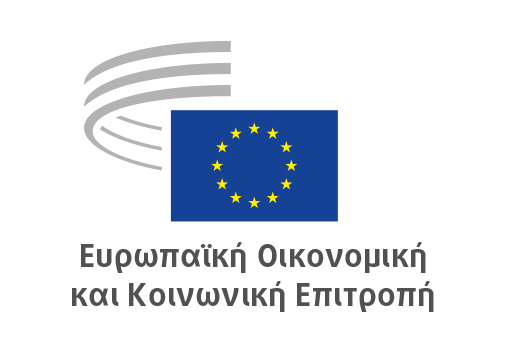 Βρυξέλλες, 1 Σεπτεμβρίου 2020Περιεχόμενα:1.	ΕΝΙΑΙΑ ΑΓΟΡΑ, ΠΑΡΑΓΩΓΗ ΚΑΙ ΚΑΤΑΝΑΛΩΣΗ	32.	ΟΙΚΟΝΟΜΙΚΗ ΚΑΙ ΝΟΜΙΣΜΑΤΙΚΗ ΕΝΩΣΗ, ΟΙΚΟΝΟΜΙΚΗ ΚΑΙ ΚΟΙΝΩΝΙΚΗ ΣΥΝΟΧΗ	73.	ΑΠΑΣΧΟΛΗΣΗ, ΚΟΙΝΩΝΙΚΕΣ ΥΠΟΘΕΣΕΙΣ, ΔΙΚΑΙΩΜΑΤΑ ΤΟΥ ΠΟΛΙΤΗ	164.	ΣΥΜΒΟΥΛΕΥΤΙΚΗ ΕΠΙΤΡΟΠΗ ΒΙΟΜΗΧΑΝΙΚΩΝ ΜΕΤΑΛΛΑΓΩΝ	185.	ΓΕΩΡΓΙΑ, ΑΓΡΟΤΙΚΗ ΑΝΑΠΤΥΞΗ, ΠΕΡΙΒΑΛΛΟΝ	216.	ΜΕΤΑΦΟΡΕΣ, ΕΝΕΡΓΕΙΑ, ΥΠΟΔΟΜΕΣ, ΚΟΙΝΩΝΙΑ ΤΩΝ ΠΛΗΡΟΦΟΡΙΩΝ	257.	ΕΞΩΤΕΡΙΚΕΣ ΣΧΕΣΕΙΣ	29Στη σύνοδο ολομέλειας της 15ης και της 16ης Ιουλίου 2020 παρέστησαν ο Peter Altmeier, ομοσπονδιακός υπουργός Οικονομίας και Ενέργειας της Γερμανίας, ο Μαργαρίτης Σχοινάς, αντιπρόεδρος της Ευρωπαϊκής Επιτροπής, αρμόδιος για την Προώθηση του Ευρωπαϊκού Τρόπου Ζωής μας, και ο Paolo Gentiloni, Ευρωπαίος επίτροπος αρμόδιος για τις Οικονομικές και Δημοσιονομικές Υποθέσεις, τη Φορολογία και τα Τελωνεία.Οι γνωμοδοτήσεις που εγκρίθηκαν κατά τη σύνοδο ολομέλειας είναι οι ακόλουθες:ΕΝΙΑΙΑ ΑΓΟΡΑ, ΠΑΡΑΓΩΓΗ ΚΑΙ ΚΑΤΑΝΑΛΩΣΗΛευκή Βίβλος για την τεχνητή νοημοσύνηΕισηγήτρια: 	Catelijne Muller (Ομάδα των Εργαζομένων — NL)Έγγραφα αναφοράς:	COM(2020) 65 final	EESC-2020-01110-00-00-ACΚύρια σημείαΗ ΕΟΚΕ:τονίζει τη σημασία της ενίσχυσης των επενδύσεων, των υποδομών, της καινοτομίας και των δεξιοτήτων·προτρέπει την Επιτροπή να προωθήσει μια νέα γενιά συστημάτων τεχνητής νοημοσύνης που έχουν ως γνώμονα τη γνώση και βασίζονται στη λογική σκέψη, τα οποία προασπίζουν τις ανθρώπινες αρχές και αξίες·καλεί την Επιτροπή (i) να προωθήσει την πολυεπιστημονικότητα στην έρευνα· (ii) να επιδιώξει τη συμμετοχή των σχετικών ενδιαφερόμενων φορέων στον διάλογο για την τεχνητή νοημοσύνη και (iii) να συνεχίσει να εκπαιδεύει και να ενημερώνει το ευρύτερο κοινό σχετικά με τις ευκαιρίες και προκλήσεις που προσφέρει η τεχνητή νοημοσύνη·παροτρύνει την Επιτροπή να εξετάσει διεξοδικότερα τον αντίκτυπο της τεχνητής νοημοσύνης στο πλήρες φάσμα των θεμελιωδών δικαιωμάτων και ελευθεριών·εξακολουθεί να αντιτίθεται στη θέσπιση οποιασδήποτε μορφής νομικής προσωπικότητας για την τεχνητή νοημοσύνη·συνιστά στην Επιτροπή να καταρτίσει κατάλογο κοινών χαρακτηριστικών για τις εφαρμογές ή χρήσεις της τεχνητής νοημοσύνης που θεωρείται ότι ενέχουν εκ φύσεως υψηλό κίνδυνο, ανεξαρτήτως τομέα·είναι της γνώμης ότι θα πρέπει να απαγορεύεται η ευρεία χρήση βιομετρικής αναγνώρισης μέσω της τεχνητής νοημοσύνης με σκοπό την επιτήρηση ή τον εντοπισμό, την αξιολόγηση ή την κατηγοριοποίηση ανθρώπων, ανθρώπινων συμπεριφορών ή ανθρώπινων συναισθημάτων· υποστηρίζει την έγκαιρη και ενεργό συμμετοχή των κοινωνικών εταίρων κατά την εισαγωγή συστημάτων τεχνητής νοημοσύνης σε χώρους εργασίας· καλεί την Επιτροπή να αναλάβει ηγετικό ρόλο για τη βελτίωση του συντονισμού εντός της Ευρώπης των εφαρμοσμένων λύσεων και προσεγγίσεων τεχνητής νοημοσύνης που χρησιμοποιούνται για την καταπολέμηση της πανδημίας COVID-19.Επικοινωνία:	Alice Tetu(Τηλ.: 00 32 2 546 82 86 – ηλ δ/νση: Alice.Tetu@eesc.europa.eu)Νέο σχέδιο δράσης για την κυκλική οικονομίαΕισηγητής: 	Antonello Pezzini (Ομάδα των Εργοδοτών – IT)Συνεισηγητής 	Cillian Lohan (Ομάδα «Ευρώπη της πολυμορφίας» – IE)Έγγραφα αναφοράς:	COM(2020) 98 final	EESC-2020-01189-00-01-ACΚύρια σημείαΗ ΕΟΚΕ:θεωρεί ότι τα μεταβατικά μέτρα πρέπει να ληφθούν δεόντως υπόψη κατά την κατάρτιση σχεδίων για την οικονομική και κοινωνική ανασυγκρότηση, μετά την ολέθρια κατάσταση που προκάλεσε η νόσος COVID-19·είναι της άποψης ότι η ευρωπαϊκή πλατφόρμα ενδιαφερόμενων μερών για την κυκλική οικονομία αξίζει να ενισχυθεί και να επεκταθεί και θα μπορούσε, μεταξύ άλλων, να προτείνει και να υποστηρίξει διάφορες πολιτικές πρωτοβουλίες που θα βοηθήσουν πρακτικά στη διευκόλυνση της μετάβασης στην κυκλικότητα·τονίζει ότι είναι αναγκαίο να αναγνωριστεί η συμπληρωματικότητα που υπάρχει μεταξύ των κλιματικών αλλαγών, των πολιτικών της κυκλικής οικονομίας και της κοινωνικής ευθύνης των επιχειρήσεων και υποστηρίζει ότι το προτεινόμενο σύμφωνο δεξιοτήτων και απασχόλησης, στο πλαίσιο του Ευρωπαϊκού Κοινωνικού Ταμείου+, αποτελεί εξαιρετική ευκαιρία για την εφαρμογή των προβλεπόμενων προγραμμάτων·υποστηρίζει ότι η Επιτροπή θα πρέπει να προχωρήσει στην έκδοση κατ’ εξουσιοδότηση πράξεων που θα καθορίζουν τα χαρακτηριστικά νέων προϊόντων τα οποία μπορούν να γίνουν θρεπτικές ουσίες για άλλα προϊόντα·προτείνει να επεκταθεί η πρακτική του οικολογικού σχεδιασμού, να αναπτυχθούν πρότυπα ώστε να διευκολυνθεί η μετάβαση στη νέα οικονομία λειτουργικότητας, να μετατεθεί ο τομέας της διαφήμισης από τον εντόνως καταναλωτικό χαρακτήρα του στην ανθεκτικότητα των προϊόντων και στις δυνατότητες επαναχρησιμοποίησής τους, και να παρασχεθούν στους καταναλωτές καλύτερες πληροφορίες σχετικά με τη διαχείριση των προϊόντων, την ιχνηλασιμότητα και τη διαφάνεια, ώστε να διευκολύνεται η ροή πληροφοριών σχετικά με τη σύνθεση και τις δυνατότητες επισκευής.Επικοινωνία:	Janine Borg(Τηλ: 00 32 2 546 88 79 – ηλ δ/νση: janine.borg@eesc.europa.eu)Διαμόρφωση του ψηφιακού μέλλοντος της ΕυρώπηςΕισηγητής: 	Ulrich Samm (Ομάδα των Εργοδοτών – DE)Συνεισηγητής: 	Jakob Krištof Počivavšek (Ομάδα των Εργαζομένων — SI)Έγγραφα αναφοράς:	COM(2020) 67 final	EESC-2020-01188-00-01-ACΚύρια σημείαΗ ΕΟΚΕ: τάσσεται υπέρ μιας ευρωπαϊκής πορείας προς την ψηφιοποίηση με την αξιοποίηση των ευκαιριών που παρουσιάζονται για την οικονομία σε συνδυασμό με την προστασία των δεδομένων μας για τη διαφύλαξη της ιδιωτικής ζωής και της αυτοδιάθεσης·είναι πεπεισμένη ότι αυτή η δυναμική εξέλιξη απαιτεί επίσης ευέλικτες και προσαρμοστικές διαδικασίες με τον συνεχή διάλογο απαραίτητο μεταξύ των ενδιαφερομένων μερών·καλεί την Ευρωπαϊκή Επιτροπή να κάνει καλύτερη διάκριση μεταξύ των τεχνικών και των κοινωνικών ικανοτήτων, καθώς η εκπαίδευση και η κατάρτιση παρέχουν ψηφιακές δεξιότητες οι οποίες είναι καίριας σημασίας για την προετοιμασία για μια ψηφιακή ζωή·σημειώνει ότι η Επιτροπή σκοπεύει να προβεί σε σαφή διάκριση μεταξύ των εφαρμογών υψηλού και χαμηλού κινδύνου και τονίζει ότι απαιτείται λεπτομερής και εμπεριστατωμένη ανάλυση των διαφόρων εφαρμογών.Επικοινωνία:	Alice Tetu(Τηλ.: 00 32 2 546 82 86 – ηλ δ/νση: Alice.Tetu@eesc.europa.eu)Βιομηχανική στρατηγικήΕισηγητής: 	Mihai Ivașcu (Ομάδα «Ευρώπη της πολυμορφίας» – RO)Συνεισηγητής:	Dirk Bergrath (Ομάδα των Εργαζομένων – DE)Έγγραφα αναφοράς:	COM(2020) 102 final	EESC-2020-01112-00-00-ACΚύρια σημείαΗ ΕΟΚΕ: πιστεύει ακράδαντα ότι, για να διατηρήσει η Ευρώπη τον ηγετικό της ρόλο παγκοσμίως, χρειάζεται μια ισχυρή και ανταγωνιστική βιομηχανική βάση·αναγνωρίζει την κρίσιμη σημασία της μετάβασης σε μια ουδέτερη, από πλευράς ανθρακούχων εκπομπών, οικονομία και της αντιστροφής της τρέχουσας καμπύλης κατάρρευσης της βιοποικιλότητας. Χωρίς τη θέσπιση μιας πράσινης βιομηχανικής στρατηγικής ως ακρογωνιαίο λίθο της Πράσινης Συμφωνίας, η ΕΕ δεν θα κατορθώσει ποτέ να επιτύχει μια ουδέτερη, από πλευράς ανθρακούχων εκπομπών, οικονομία μέσα σε διάστημα μιας γενεάς·αναγνωρίζει ότι η κυκλική οικονομία είναι καίριας σημασίας για την ανάπτυξη του μελλοντικού οικονομικού μοντέλου της Ευρώπης. Πρέπει να αναζητηθούν βιώσιμες και οικονομικές εναλλακτικές λύσεις για τα ορυκτά καύσιμα και να δοθεί έμφαση στις αποκεντρωμένες και συνεργατικές λύσεις καθαρής ενέργειας. Η κυκλική οικονομία θα βελτιώσει επίσης σε μεγάλο βαθμό την αποδοτικότητα των οικονομικών δραστηριοτήτων ως προς τη χρήση των πόρων και θα μειώσει την εξάρτησή μας από τις εισαγωγές κρίσιμων πρώτων υλών.Επικοινωνία:		Silvia Staffa	(Τηλ.: 00 32 2 546 83 78 – ηλ. δ/νση: Silvia.Staffa@eesc.europa.eu)Σχέδιο δράσης για την επιβολή των κανόνων της ενιαίας αγοράςΕισηγητής: 	Gerardo Larghi (Ομάδα των Εργαζομένων – IT)Συνεισηγητής:	Gonçalo Lobo Xavier (Ομάδα των Εργοδοτών – PT)Έγγραφα αναφοράς:	COM(2020) 94 final	COM(2020) 93 final	EESC-2020-01412-00-00-ACΚύρια σημείαΗ ΕΟΚΕ:πιστεύει ότι, για υπερβολικά μεγάλο χρονικό διάστημα, η ανεπαρκής ή αναποτελεσματική εφαρμογή των κανόνων της ΕΕ συνιστά την αχίλλειο πτέρνα του δικαίου της ΕΕ και, ως εκ τούτου, πολλές περιπτώσεις απάτης και παράνομης συμπεριφοράς δεν έχουν αντιμετωπιστεί·προτρέπει την Επιτροπή να προβλέψει στο σχέδιο δράσης σαφώς καθορισμένο ρόλο για τους φορείς της κοινωνίας των πολιτών, τους επιχειρηματίες, τους εργαζομένους και τους καταναλωτές·τονίζει ότι η κρίση που συνδέεται με την εξάπλωση της νόσου COVID-19 ενέχει σοβαρούς κινδύνους για την ενιαία αγορά, συγκεκριμένα οι αποκλίσεις μεταξύ των χωρών της ΕΕ όσον αφορά την οικονομική ανάπτυξη, τις κοινωνικές εγγυήσεις και τα επίπεδα ευημερίας, ενδέχεται να αυξηθούν μετά το τέλος της πανδημίας·σημειώνει ότι, παρά τα πραγματικά επιτεύγματα της ενιαίας αγοράς, οι επιχειρήσεις και οι καταναλωτές εξακολουθούν να αναφέρουν πάρα πολλούς εναπομείναντες φραγμούς.Επικοινωνία:		Claudia Drewes-Wran	(Τηλ.: 00 32 2 546 80 67 – ηλ. δ/νση: Claudia.DrewesWran@eesc.europa)ΟΙΚΟΝΟΜΙΚΗ ΚΑΙ ΝΟΜΙΣΜΑΤΙΚΗ ΕΝΩΣΗ, ΟΙΚΟΝΟΜΙΚΗ ΚΑΙ ΚΟΙΝΩΝΙΚΗ ΣΥΝΟΧΗΗ φορολόγηση στη συνεργατική οικονομία - Απαιτήσεις υποβολής εκθέσεωνΕισηγήτρια:	Ester Vitale (Ομάδα των Εργαζομένων – IT)Έγγραφα αναφοράς: 	Πρόσθετη γνωμοδότηση	EESC-2019-03060-00-01-ACΚύρια σημείαΗ ΕΟΚΕ:υπογραμμίζει ότι η φορολογία και οι φορολογικές πολιτικές πρέπει να προσαρμόζονται στη συνεχή εξέλιξη της συνεργατικής οικονομίας. Εν προκειμένω, δεν θα πρέπει να θεσπιστούν νέα ή ειδικά φορολογικά καθεστώτα, τη στιγμή που η ΕΟΚΕ θεωρεί πιο σκόπιμη την προσαρμογή των υφιστάμενων κανονιστικών διατάξεων και φορολογικών μοντέλων, με ταυτόχρονη διατήρηση ισότιμων όρων ανταγωνισμού μεταξύ των διαφόρων ενδιαφερομένων φορέων·ζητεί τα εθνικά φορολογικά συστήματα να λάβουν υπόψη το φαινόμενο της συνεργατικής οικονομίας και των ψηφιακών πλατφορμών, τηρώντας παράλληλα τις αρχές που διέπουν ένα δίκαιο φορολογικό σύστημα, δηλαδή τη συνοχή, την προβλεψιμότητα και την ουδετερότητα, και εξασφαλίζοντας το δημόσιο συμφέρον μέσω της τήρησης των φορολογικών υποχρεώσεων από όλες τις ενδιαφερόμενες πλευρές·είναι πεπεισμένη ότι οι φορολογικές πολιτικές που χρειάζεται να εφαρμοστούν για την ψηφιοποίηση της οικονομίας και την ανάπτυξη εργαλείων και λειτουργικών λύσεων πρέπει να συντονίζονται σε διεθνές επίπεδο. Ως εκ τούτου, η ΕΟΚΕ επικροτεί τη στενή συνεργασία μεταξύ της Επιτροπής, των κρατών μελών και του ΟΟΣΑ/της G20, αναγνωρίζοντας ότι οι δρομολογηθείσες μορφές συνεργασίας έχουν ήδη αποφέρει ορισμένα απτά αποτελέσματα και στο μέλλον θα μπορούσαν να προκύψουν και άλλα ακόμη πιο σημαντικά·τονίζει ότι η ταχεία και αποτελεσματική αντίδραση των διεθνών, ευρωπαϊκών και εθνικών θεσμικών φορέων κρίνεται σημαντική για την αντιμετώπιση των ζητημάτων που θέτει η ψηφιακή και η συνεργατική οικονομία, με την υιοθέτηση μιας προορατικής προσέγγισης και όχι μόνο με μια απλή αντίδραση όταν ανακύπτουν συγκεκριμένα ακανθώδη ζητήματα·σημειώνει με έμφαση ότι ένα καθοριστικό ζήτημα όσον αφορά τα φορολογικά συστήματα που πρέπει να εφαρμοστούν στη συνεργατική οικονομία συνίσταται στις υποχρεώσεις των ψηφιακών πλατφορμών για τη συλλογή, την κοινοποίηση στις φορολογικές αρχές και την αποθήκευση πληροφοριών σχετικά με τις πραγματοποιούμενες συναλλαγές (υποχρεώσεις αναφοράς). Οι εν λόγω υποχρεώσεις δεν θα πρέπει να δημιουργούν υπερβολική διοικητική επιβάρυνση στις πλατφόρμες·θεωρεί ότι η δέουσα ανταλλαγή πληροφοριών στο πλαίσιο ενός λειτουργικού και αναλογικού συστήματος συλλογής και ανταλλαγής δεδομένων θα μπορούσε όντως να διευκολύνει το έργο των φορολογικών αρχών, αφενός, και να εξασφαλίσει ένα ασφαλές και προβλέψιμο σύστημα για τις επιχειρήσεις, αφετέρου, προς όφελος της συνεργατικής οικονομίας στο σύνολό της·προσβλέπει στην ανάπτυξη ενός ευρωπαϊκού προτύπου συλλογής των σχετικών με τους χρήστες δεδομένων και πληροφοριών που οι πλατφόρμες θα πρέπει να κοινοποιούν στις φορολογικές αρχές και να διατηρούν σε βάθος χρόνου. Οι υποχρεώσεις αναφοράς θα πρέπει να είναι σαφείς και εναρμονισμένες σε όλα τα κράτη μέλη. Ένα ευρωπαϊκό πρότυπο θα μπορούσε να περιορίσει την ανάληψη μονομερών δράσεων από τα κράτη μέλη οι οποίες θα δημιουργούσαν αντιπαραγωγική κανονιστική ανομοιογένεια και αβεβαιότητα εφαρμογής στην εσωτερική αγορά· υπογραμμίζει ότι η ανταλλαγή πληροφοριών μεταξύ ιδιωτικών φορέων και δημόσιων αρχών θα πρέπει προφανώς να πραγματοποιείται σύμφωνα με την ευρωπαϊκή νομοθεσία που διέπει την προστασία της ιδιωτικότητας και την επεξεργασία των δεδομένων προσωπικού χαρακτήρα, με γνώμονα την αναγκαιότητα, την αναλογικότητα και τη στενή ερμηνεία των δυνητικών εξαιρέσεων από τις γενικές αρχές της προστασίας της ιδιωτικότητας για λόγους επιβολής των φορολογικών κανόνων.Επικοινωνία:	Jüri Soosaar(Τηλ.: 00 32 2 546 96 28 - ηλ. δ/νση: Juri.Soosaar@eesc.europa.eu)Μια βιώσιμη Τραπεζική Ένωση χωρίς αποκλεισμούςΕισηγητής:	Giuseppe Guerini (Ομάδα «Ευρώπη της πολυμορφίας» – IT)Έγγραφο αναφοράς: 	Γνωμοδότηση πρωτοβουλίας	EESC-2020-00995-00-00-ACΚύρια σημείαΗ ΕΟΚΕ:θεωρεί σκόπιμο να ενισχυθεί η αναλογικότητα των τραπεζικών κανόνων, χωρίς να υπονομεύεται η αποτελεσματικότητα της προληπτικής εποπτείας· κρίνει θετικά την αναβολή της εφαρμογής της συμφωνίας «Βασιλεία III» που αποφασίστηκε πρόσφατα, προκρίνει δε, όταν έρθει η στιγμή, την μεταφορά των νέων κανόνων σχετικά με τις κεφαλαιακές απαιτήσεις κατά τρόπο που θα λαμβάνει επαρκώς υπόψη την πολυμορφία των μοντέλων τραπεζικών επιχειρήσεων στην Ευρώπη·Προσβλέπει στην ενίσχυση του ιδιαίτερου ρόλου που επιτελούν οι περιφερειακές και κοινοτικές τράπεζες καθώς και στη δέουσα ανάδειξη της συνεισφοράς των πιο μεγάλων διαστάσεων συνεταιριστικών τραπεζών. Στις περιπτώσεις κατά τις οποίες οι συνεταιριστικές τράπεζες συμβάλλουν σε συστημικούς κινδύνους, η παράμετρος αυτή πρέπει να λαμβάνεται δεόντως υπόψη κατά τη ρύθμιση και την εποπτεία·υποστηρίζει πως οι ευρωπαϊκές τράπεζες, μεταξύ των οποίων οι περιφερειακές και συνεταιριστικές τράπεζες, θα επιτελέσουν θεμελιώδη ρόλο στην οικονομική ανάκαμψη μετά την κρίση της νόσου COVID-19 προς υποστήριξη της οικονομίας και της απασχόλησης· είναι πεπεισμένη ότι ένα διαφοροποιημένο τραπεζικό σύστημα, όπου θα συμμετέχει πληθώρα ενδιαφερόμενων φορέων και το οποίο θα έχει ρίζες στον τόπο και τις τοπικές κοινότητες αποτελεί επίσης σημαντική εγγύηση της διατήρησης μιας κοινής κοινωνικής ευθύνης στην οποία θα συμμετέχουν οι πολίτες, οι μικρές και μεσαίες επιχειρήσεις και οι επιμέρους οικονομικοί φορείς με έντονο αντίκτυπο στην πραγματική οικονομία.Επικοινωνία:	Gerald Klec(Tηλ.: 00 32 2 546 99 09 – ηλ. δ/νση: Gerald.Klec@eesc.europa.eu)Φορολογικοί μηχανισμοί για τη μείωση των εκπομπών διοξειδίου του άνθρακαΕισηγητής:	Krister Andresson (Ομάδα των Εργοδοτών – SE)Έγγραφο αναφοράς: 	Γνωμοδότηση πρωτοβουλίας	EESC-2020-01132-00-01-ACΚύρια σημείαΗ ΕΟΚΕ:πιστεύει ότι υπάρχουν βάσιμοι λόγοι να θεσπιστούν ενιαίοι κανόνες εντός της ΕΕ για την καταπολέμηση της υπερθέρμανσης του πλανήτη και, με βάση τους εν λόγω κανόνες, να ξεκινήσουν διεθνείς συζητήσεις με άλλους εμπορικούς συνασπισμούς·υποστηρίζει ότι η υπερθέρμανση του πλανήτη πρέπει να αντιμετωπιστεί σε παγκόσμιο επίπεδο και με ολοκληρωμένο και συμμετρικό τρόπο, λαμβανομένου υπόψη του επιπέδου CO2 στην ατμόσφαιρα·κρίνει ότι, μελλοντικά, θα μπορούσε επίσης να είναι χρήσιμη και αναγκαία η ανάπτυξη νέων φορολογικών μέτρων τα οποία θα μπορούν να συμπληρώνουν το ισχύον ΣΕΔΕ και τους ισχύοντες εθνικούς φόρους άνθρακα, με σκοπό την επίτευξη ενός αποτελεσματικού και συμμετρικού πλαισίου πολιτικής για την καταπολέμηση του αυξανόμενου όγκου εκπομπών CO2·επικροτεί την προσέγγιση της Επιτροπής, καθώς φαίνεται να αποτελεί ένα καλό βήμα για την καθιέρωση αποτελεσματικότερης τιμολόγησης του άνθρακα στο σύνολο της οικονομίας. Ένα τέτοιο εργαλείο θα πρέπει να συντονιστεί με άλλα πρόσθετα μέσα, συμπεριλαμβανομένης μιας νέας προσέγγισης για τη φορολόγηση εντός της εσωτερικής αγοράς της ΕΕ σε συνεκτικό πλαίσιο πολιτικής, καθώς και με άλλα παρόμοια εργαλεία σε άλλες δικαιοδοσίες παγκοσμίως· ενθαρρύνει την Ευρωπαϊκή Επιτροπή να αναλάβει συγκεκριμένες πρωτοβουλίες για τη θέσπιση παρόμοιων φόρων άνθρακα στα κράτη μέλη προκειμένου να εναρμονιστούν οι προσπάθειες για αποτελεσματική μείωση του επιπέδου CO2. Το ιδανικό αποτέλεσμα θα πρέπει να δημιουργήσει ομοιόμορφες συνθήκες σε ολόκληρη την ενιαία αγορά της ΕΕ όσον αφορά τις φορολογούμενες εκπομπές/μειώσεις, καθώς και τις ειδικές μεθόδους και τους φορολογικούς συντελεστές για ίσο αντίκτυπο στο επίπεδο CO2 στην ατμόσφαιρα·πιστεύει ότι, ακόμα και αν εφαρμοστούν νέοι φόροι και πρόσθετα μέτρα, η υπερθέρμανση του πλανήτη είναι πιθανόν να συνεχιστεί εάν δεν απομακρυνθεί από την ατμόσφαιρα το ήδη υπάρχον CO2· ενθαρρύνει την ανάπτυξη, μέσω ειδικών επενδύσεων, τεχνολογιών δέσμευσης και αποθήκευσης διοξειδίου του άνθρακα και δέσμευσης και χρήσης διοξειδίου του άνθρακα, τόσο σε ενωσιακό όσο και σε εθνικό επίπεδο, καθώς οι εν λόγω τεχνολογίες συμβάλλουν στον στόχο μείωσης του αντίκτυπου των εκπομπών CO2 και, γενικότερα, στους στόχους βιώσιμης ανάπτυξης που προωθεί ο ΟΗΕ, αλλά και στους στόχους της συμφωνίας του Παρισιού για την κλιματική αλλαγή·εφιστά την προσοχή σε άλλα μέσα πολιτικής για τη μείωση του άνθρακα. Αυτά τα μέσα πολιτικής ποικίλλουν από νέες τεχνολογίες μέχρι πρακτικές διαχείρισης της γης, οι οποίες θα πρέπει να ενθαρρύνονται και να υποστηρίζονται τόσο σε ενωσιακό όσο και σε εθνικό επίπεδο· τονίζει την ανάγκη εφαρμογής αποτελεσματικών μέτρων με κοινωνικά αποδεκτό τρόπο για όλους.Επικοινωνία:	Jüri Soosaar(Τηλ.: 00 32 2 546 96 28 - ηλ. δ/νση: Juri.Soosaar@eesc.europa.eu)Ενίσχυση της βιώσιμης οικονομικής ανάπτυξης σε ολόκληρη την ΕΕΕισηγητής:	Philip von Brockdorff (Ομάδα των Εργαζομένων – MT)Έγγραφο αναφοράς: 	Γνωμοδότηση πρωτοβουλίας	EESC-2020-01131-00-00-ACΚύρια σημείαΗ ΕΟΚΕ:τονίζει ότι η κρίση COVID-19 δεν πρέπει να απομακρύνει την ΕΕ από τους μεσοπρόθεσμους και μακροπρόθεσμους στόχους της, όπως περιγράφονται στην Ευρωπαϊκή Πράσινη Συμφωνία, τη στρατηγική για τη βιώσιμη ανάπτυξη του 2020 και τον ευρωπαϊκό πυλώνα κοινωνικών δικαιωμάτων.πιστεύει ότι οι οικονομικοί φορείς της ΕΕ θα ήταν σκόπιμο να επανεξετάσουν τόσο τις σχετικές στρατηγικές τους, συμπεριλαμβανομένης της διαφοροποίησης, όσο και την αναδιάταξη των αλυσίδων εφοδιασμού σε πολυάριθμους κλάδους· πιστεύει ότι η ΕΕ οφείλει να διαδραματίσει σημαντικότερο ρόλο στο παγκόσμιο εμπόριο το οποίο είναι ζωτικής σημασίας για τις επιχειρήσεις της ΕΕ και τις επιχειρηματικές προοπτικές τους και ότι πρέπει να ισχύουν ισότιμοι όροι ανταγωνισμού σε ένα ευρύ φάσμα τομέων (ιδίως στα διεθνή πρότυπα εργασίας, στον θεμιτό ανταγωνισμό και στη συμμόρφωση με τους στόχους για την κλιματική αλλαγή) για τις παγκόσμιες επιχειρήσεις που δραστηριοποιούνται σε μια παγκόσμια αγορά·θεωρεί ότι τα οικονομικά προβλήματα και οι λοιπές συνέπειες της κρίσης COVID-19 υποδεικνύουν ότι είναι αναγκαία μια αλλαγή στον τρόπο λειτουργίας των επιχειρήσεων εντός της ΕΕ και σε όλο τον κόσμο·φρονεί ότι κάθε προσπάθεια επίτευξης και ενίσχυσης της βιώσιμης ανάπτυξης απαιτεί κυβερνητική κατεύθυνση και ρύθμιση σε όλους τους τομείς οικονομικής δραστηριότητας και προστασίας του περιβάλλοντος, με έμφαση στην ενσωμάτωση της περιβαλλοντικής προστασίας στην οικονομική δραστηριότητα· υπογραμμίζει ότι ο ανοικτός διάλογος με τους κοινωνικούς εταίρους και την κοινωνία των πολιτών παραμένει βασικός παράγοντας για τον καθορισμό των οικονομικών προσανατολισμών·πιστεύει ότι οι ενισχύσεις που χορηγούνται σε επιχειρήσεις, τόσο σε εθνικό όσο και σε ενωσιακό επίπεδο, πρέπει να εξαρτώνται από την επίτευξη των στόχων που ορίζονται στην Ευρωπαϊκή Πράσινη Συμφωνία και στη στρατηγική βιώσιμης ανάπτυξης για το 2020, καθώς και σε αποδεδειγμένη κοινωνική πρόοδο·πιστεύει ότι η αναθεώρηση των υφιστάμενων κανόνων του Συμφώνου Σταθερότητας και Ανάπτυξης μπορεί να θεωρηθεί αναγκαία, δεδομένου ότι εισερχόμαστε στη μετά COVID-19 φάση ανάκαμψης·θεωρεί ότι ακρογωνιαίος λίθος της βιώσιμης οικονομικής ανάπτυξης στην ΕΕ πρέπει να είναι η δημιουργία και η ανάπτυξη μιας πραγματικά κυκλικής οικονομίας·υπογραμμίζει τον ρόλο της καινοτομίας και της ψηφιοποίησης καθώς και της συνεχούς επένδυσης στο ανθρώπινο κεφάλαιο για τη διευκόλυνση της μετάβασης προς μια πιο βιώσιμη ανάπτυξη· πιστεύει ότι, για να συνεχίσει η οικονομία να αναπτύσσεται με βιώσιμο τρόπο στο μέλλον, πρέπει να αυξήσει την ικανότητά της να μεγεθύνεται, αλλά μόνο έως το σημείο όπου η ανάπτυξη αυτή προσθέτει αξία στην οικονομία αυξάνοντας τους μισθούς και τα πλεονάσματα, με συνέπεια την αύξηση της ζήτησης στην εσωτερική αγορά, χωρίς να οδηγεί σε παραβιάσεις κεκτημένων δικαιωμάτων, όπως η κοινωνική προστασία και οι συλλογικές διαπραγματεύσεις.Επικοινωνία:	Krisztina Perlaky-Tóth		(Τηλ.: 00 32 2 546 97 40 – ηλ. δ/νση: Krisztina.PerlakyToth@eesc.europa.eu)Σχέδιο ανάκαμψης για την Ευρώπη και ΠΔΠ 2021-2027Γενικός εισηγητής:	Petr Zahradník (Ομάδα των Εργοδοτών - CZ)Γενικός εισηγητής:	Petru Sorin Dandea (Ομάδα των Εργαζομένων – RO)Γενικός εισηγητής:	Tommaso Di Fazio (Ομάδα «Ευρώπη της πολυμορφίας» – IT)Έγγραφα αναφοράς: 	COM(2020) 443 final – 2018/0166 (APP)	COM(2020) 441 final – 2020/0111 (NLE)	COM(2020) 442 final	COM(2020) 445 final – 2018/0135 (CNS)	COM(2020) 446 final – 2020/0109 (APP)	COM(2020) 456 final	COM(2020) 459 final – 2018/0224 (COD)	EESC-2020-02886-00-00-ACΚύρια σημείαΗ ΕΟΚΕ:υποστηρίζει σαφώς την πρόταση της Ευρωπαϊκής Επιτροπής με θέμα το ευρωπαϊκό μέσο ανάκαμψης «Next Generation EU», καθότι αποτελεί ειδικό μέσο για ταχεία και ουσιαστική ανάκαμψη· Η ΕΟΚΕ έχει πολύ θετική οπτική έναντι των δύο κύριων αποφάσεων της Ευρωπαϊκής Επιτροπής. Με την πρώτη απόφαση εισάγεται ένα έκτακτο μέσο οικονομικής ανάκαμψης ως μέρος του πολυετούς δημοσιονομικού πλαισίου (ΠΔΠ). Η δεύτερη απόφαση είναι η σύναψη κοινού δανείου που θα εξοφληθεί σε μακροπρόθεσμη βάση. Έτσι δεν θα χρειαστεί να επωμιστούν τα κράτη μέλη άμεσα και σε σύντομο χρονικό ορίζοντα το έκτακτο οικονομικό βάρος· επικροτεί αυτές τις δύο κύριες αποφάσεις, διότι οι οικονομίες των κρατών μελών δεν μπορούν από μόνες τους να αντέξουν περισσότερο χρόνο τις αντίξοες επιπτώσεις της κρίσης, καθότι όλες τους αλληλεξαρτώνται λόγω της πολύχρονης ενοποίησης της ενιαίας αγοράς·είναι της άποψης ότι το πρόγραμμα για το ευρωπαϊκό μέσο ανάκαμψης έκτακτης ανάγκης δίνει το στίγμα για τον τρόπο μελλοντικής διάθεσης και αξιοποίησης των κοινών οικονομικών πόρων της ΕΕ· θεωρεί ότι το συνολικό ποσό των 750 δισ. ευρώ, όσο και αν φαίνεται γιγαντιαίο, σίγουρα είναι εντός των ορίων των οικονομικών μέσων της ΕΕ·επαινεί την καινοτόμο και πρωτότυπη προσέγγιση με την οποία η Ευρωπαϊκή Επιτροπή θα αυξήσει τη δημοσιονομική βάση της ΕΕ και θεωρεί ότι η απόκριση αυτή δίνει το στίγμα του σύγχρονου τρόπου μελλοντικής διάθεσης και αξιοποίησης των κοινών οικονομικών πόρων της ΕΕ· εκφράζει την έντονη ικανοποίησή της διότι το προσφάτως προταθέν μέσο θα συντονίζεται στενά με τη διαδικασία του Ευρωπαϊκού Εξαμήνου·επικροτεί την πρόταση της Ευρωπαϊκής Επιτροπής για έναν προϋπολογισμό της ΕΕ με τη θέσπιση πρόσθετων πραγματικών ιδίων πόρων βασισμένων σε διαφορετικούς τύπους φορολόγησης (έσοδα από το σύστημα εμπορίας δικαιωμάτων εκπομπών της ΕΕ, ψηφιακή φορολογία, έσοδα μεγάλων εταιρειών)·καλεί με έμφαση να τεθούν τα μέτρα που προτάθηκαν από την Ευρωπαϊκή Επιτροπή σε λειτουργία το συντομότερο δυνατό, καθώς ο παράγων χρόνος έχει ουσιώδη σημασία. Καλεί, επομένως, το Συμβούλιο να ομοφωνήσει χωρίς χρονοτριβή·τέλος θα επιθυμούσε να επισημάνει ότι η κρίση κατέδειξε για άλλη μια φορά την ανάγκη επίσπευσης των τρεχουσών μεταρρυθμίσεων της ευρωζώνης και την ανάγκη άρσης των περιορισμών που επιμένουν εμποδίζοντας την πραγματική οικονομική, κοινωνική, φορολογική και πολιτική ολοκλήρωση.Επικοινωνία:	Gerald Klec(Tηλ.: 00 32 2 546 99 09 – ηλ. δ/νση: Gerald.Klec@eesc.europa.eu)Μηχανισμός Ανάκαμψης και Ανθεκτικότητας και Μέσο Τεχνικής ΥποστήριξηςΓενικός εισηγητής:	Δημήτρης Δημητριάδης (Ομάδα των Εργοδοτών – EL)Έγγραφα αναφοράς: 	COM(2020) 408 final – 2020/0104 (COD)	COM(2020) 409 final – 2020/0103 (COD)	EESC-2020-02808-00-00-ACΚύρια σημείαΗ ΕΟΚΕ:επικροτεί τον προτεινόμενο Μηχανισμό Ανάκαμψης και Ανθεκτικότητας (στο εξής: ο «Μηχανισμός»)·φρονεί ότι ο Μηχανισμός θα πρέπει να στηρίξει τη μετάβαση προς την κλιματική ουδετερότητα και την ψηφιακή οικονομία μέσω χρηματοδοτικών κονδυλίων από το «Next Generation EU» (Ευρωπαϊκό Μέσο Ανάκαμψης) για την άμβλυνση των κοινωνικοοικονομικών επιπτώσεων της μετάβασης προς την κλιματική ουδετερότητα στις περιφέρειες που πλήττονται περισσότερο. υπό το πρίσμα της κρίσης λόγω του κορονοϊού, όχι μόνο η ανάγκη για βιώσιμη, πράσινη και ψηφιακή ανάκαμψη έχει καταστεί ακόμη πιο πιεστική, αλλά και η ανάγκη στήριξης των πλέον ευάλωτων περιφερειών·θεωρεί ότι τα σχέδια που υποβάλλουν τα κράτη μέλη θα πρέπει να αντιμετωπίσουν τις κύριες προκλήσεις που προσδιορίζονται στη διαδικασία του Ευρωπαϊκού Εξαμήνου και θα πρέπει να είναι εναρμονισμένα με τις αρχές της Ευρωπαϊκής Πράσινης Συμφωνίας και του ψηφιακού θεματολογίου·θεωρεί ότι τα σχέδια θα πρέπει να υποστηρίξουν τις μικρές και τις μεσαίες επιχειρήσεις μέσω άμεσης χρηματοδοτικής στήριξης·υπογραμμίζει την ανάγκη για ταχύ και αποτελεσματικό συντονισμό των δράσεων στο επίπεδο της Ευρωπαϊκής Επιτροπής, του Ευρωπαϊκού Κοινοβουλίου και του Ευρωπαϊκού Συμβουλίου, ούτως ώστε να αποφευχθούν καθυστερήσεις που θα θέσουν σε κίνδυνο την επίτευξη των στόχων του Μηχανισμού. Απαιτείται άμεση και πλήρης αντίδραση των κρατών μελών δεδομένου του μικρού χρονικού διαστήματος εντός του οποίου θα πρέπει να προετοιμαστούν και να ολοκληρωθούν τα διάφορα σχέδια έργων·ενθαρρύνει τα κράτη μέλη να συνεργάζονται στενά με την Ευρωπαϊκή Επιτροπή στους τομείς της έγκρισης, της παρακολούθησης και της επιτυχούς ολοκλήρωσης των σχεδίων έργων που υποβάλλονται στο πλαίσιο του Μηχανισμού και να ανταλλάσσουν βέλτιστες πρακτικές όσον αφορά την κατανομή και την εκταμίευση των διαθέσιμων πόρων·ενθαρρύνει τα κράτη μέλη να ενσωματώσουν τον ρόλο και τις απόψεις των κοινωνικών εταίρων και των οργανώσεων της κοινωνίας των πολιτών στα σχέδια που αυτά υποβάλλουν.θεωρεί το Μέσο Τεχνικής Υποστήριξης ένα αποτελεσματικό συμπλήρωμα των δεσμών μέτρων που προτείνονται από την Επιτροπή για την αντιμετώπιση των οικονομικών επιπτώσεων της πανδημίας COVID-19.Επικοινωνία:	Jakob Andersen(Tηλ.: 00 32 2 546 92 58 – ηλ. διεύθυνση: Jakob Andersen@eesc.europa.eu)Ανανεωμένο πρόγραμμα InvestEU και Μέσο Στήριξης της ΦερεγγυότηταςΓενικός εισηγητής:	Ronny Lannoo (Ομάδα «Ευρώπη της πολυμορφίας» – BE)Έγγραφα αναφοράς: 	COM(2020) 403 final – 2020/0108 (COD)	COM(2020) 404 final – 2020/0106 (COD)	EESC-2020-02866-00-00-ACΚύρια σημείαΗ ΕΟΚΕ:επικροτεί την ενίσχυση του προγράμματος InvestEU και του συμπληρωματικού Μέσου Στήριξης της Φερεγγυότητας, και ζητεί την επίτευξη ταχείας συμφωνίας για αυτές τις προτάσεις ούτως ώστε να εξασφαλιστεί ότι και τα δύο προγράμματα θα καταστούν γρήγορα λειτουργικά και ότι θα αναπτυχθεί επαρκής αριθμός επιλέξιμων έργων που θα επωφεληθούν από αυτά·καλεί τους νομοθέτες να θεσπίσουν διατάξεις προκειμένου να διασφαλιστεί ότι δεν θα δημιουργηθεί χρηματοδοτικό κενό μετά το 2026 και πριν από την έναρξη του ΠΔΠ την περίοδο μετά το 2027·υπογραμμίζει ότι είναι ζωτικής σημασίας η κρίση της νόσου COVID-19 να μην απομακρύνει την ΕΕ από τους μεσοπρόθεσμους και μακροπρόθεσμους στόχους της, όπως περιγράφονται στην Ευρωπαϊκή Πράσινη Συμφωνία, τη στρατηγική για τη βιώσιμη ανάπτυξη του 2020 και τον ευρωπαϊκό πυλώνα κοινωνικών δικαιωμάτων·εκτιμά ότι ιδίως το πρόγραμμα InvestEU διαθέτει τα κατάλληλα μέσα για να προσφέρει μακροπρόθεσμη χρηματοδότηση και να στηρίξει τις ενωσιακές πολιτικές κατά την ανάκαμψη από μια βαθιά οικονομική και κοινωνική κρίση· τονίζει ότι είναι σημαντικό να οριστούν σαφώς ποια έργα είναι επιλέξιμα να λάβουν στήριξη στο πλαίσιο του νέου πέμπτου σκέλους, δεδομένου ότι αυτό είναι ζωτικής σημασίας για τη δημιουργία συμπληρωματικότητας με τα άλλα τέσσερα σκέλη πολιτικής·τάσσεται επίσης υπέρ ενός ευρύτερου ορισμού της καινοτομίας που υπερβαίνει την τεχνολογία πληροφοριών και την ψηφιοποίηση· θεωρεί ότι οι μικρομεσαίες επιχειρήσεις, και ιδίως οι πολύ μικρές και οι μικρές επιχειρήσεις, έχουν πληγεί σε μεγάλο βαθμό από την τρέχουσα κρίση και, ως εκ τούτου, θα πρέπει να είναι σαφώς επιλέξιμες για τη λήψη στήριξης στο πλαίσιο του πέμπτου σκέλους· ζητεί συγκεκριμένες και σαφείς κατευθυντήριες γραμμές για τον προσδιορισμό των έργων που είναι επιλέξιμα για στήριξη από το InvestEU, καθώς και των δυνατοτήτων για συνέργειες μεταξύ των πολυάριθμων προγραμμάτων της ΕΕ, διασφαλίζοντας κατ’ αυτόν τον τρόπο την επαρκή και αποτελεσματική εφαρμογή τους·εκφράζει την ικανοποίησή της για το νέο Μέσο Στήριξης της Φερεγγυότητας και υπογραμμίζει ότι είναι σημαντικό να διασφαλιστεί ότι όντως θα ωφεληθούν εκείνα τα κράτη μέλη των οποίων οι οικονομίες επλήγησαν περισσότερο από τις επιπτώσεις της πανδημίας COVID-19· υπογραμμίζει, αφενός, τον ρόλο που διαδραματίζουν οι ευρωπαϊκές χρηματοπιστωτικές αγορές για να διασφαλίσουν ότι τα εν λόγω μέσα μπορούν να κινητοποιήσουν τα αναμενόμενα ποσά για επενδύσεις και, αφετέρου, τον ηγετικό ρόλο του Ομίλου της Ευρωπαϊκής Τράπεζας Επενδύσεων (και Ευρωπαϊκό Ταμείο Επενδύσεων), καθώς και τη σημαντική ανάγκη για κατάλληλες δομές για τους εταίρους υλοποίησης, ιδίως σε εθνικό επίπεδο.Επικοινωνία:	Krisztina Perlaky-Tóth		(Τηλ.: 00 32 2 546 97 40 – ηλ. δ/νση: Krisztina.PerlakyToth@eesc.europa.eu)ΑΠΑΣΧΟΛΗΣΗ, ΚΟΙΝΩΝΙΚΕΣ ΥΠΟΘΕΣΕΙΣ, ΔΙΚΑΙΩΜΑΤΑ ΤΟΥ ΠΟΛΙΤΗΣτρατηγική για την ισότητα των φύλωνΕισηγήτρια:	Giulia Barbucci (Ομάδα των Εργαζομένων – IT)Συνεισηγήτρια:	Indrė Vareikytė (Ομάδα «Ευρώπη της πολυμορφίας» - LT) Έγγραφα αναφοράς:	COM(2020) 152 final	EESC-2020-01253-00-00-ACΚύρια σημείαΗ ΕΟΚΕ:καλεί την Επιτροπή να θέσει σε εφαρμογή τη στρατηγική για την ισότητα των φύλων·συνιστά την υιοθέτηση στρατηγικών ενσωμάτωσης της διάστασης του φύλου και τάσσεται υπέρ μιας διατομεακής προσέγγισης όσον αφορά την ισότητα των φύλων·ενθαρρύνει την Επιτροπή τα κράτη μέλη να διασφαλίσουν ότι η διάσταση του φύλου είναι πλήρως ενσωματωμένη στη διαδικασία ανάκαμψης από την κρίση της COVID-19·ζητεί ισχυρότερη δέσμευση στο ζήτημα της ισότητας των φύλων στο προσεχές πολυετές δημοσιονομικό πλαίσιο 2021-2027, στην εφαρμογή του ευρωπαϊκού πυλώνα κοινωνικών δικαιωμάτων, στις έξι προτεραιότητες της Επιτροπής για την περίοδο 2019-2024, αλλά και στις συστάσεις του Ευρωπαϊκού Εξαμήνου·καλεί τα κράτη μέλη να υιοθετήσουν ειδικά μέτρα για τη βελτίωση του εκπαιδευτικού και του επαγγελματικού προσανατολισμού για την καταπολέμηση του διαχωρισμού με βάση το φύλο στην εκπαίδευση και την απασχόληση·ζητεί να αναληφθεί δράση για την εξάλειψη του ψηφιακού χάσματος μεταξύ των φύλων και την ενσωμάτωση της διάστασης του φύλου στο ψηφιακό θεματολόγιο και το θεματολόγιο για την τεχνητή νοημοσύνη·καλεί την Επιτροπή να υποβάλει επειγόντως την πρόταση θέσπισης δεσμευτικών μέτρων για τη διαφάνεια των αμοιβών των δύο φύλων·προτρέπει την Επιτροπή να υιοθετήσει πρωτοβουλίες για την εξάλειψη της βίας κατά των γυναικών·συνιστά τη θέσπιση συστηματικής προσέγγισης των πολιτικών φροντίδας (συμπεριλαμβανομένης της μισθολογικής διαφάνειας, των δημόσιων υπηρεσιών, των υποδομών, της φορολογίας, των μεταφορών, του ψηφιακού θεματολογίου και του θεματολογίου για την τεχνητή νοημοσύνη και των ενωσιακών πόρων)·καλεί την Επιτροπή να στηρίξει τη συμμετοχή των γυναικών με αναπηρία, των γυναικών Ρομά και των μεταναστριών στην αγορά εργασίας·φρονεί ότι είναι απαραίτητες θετικές δράσεις που βασίζονται σε νομοθετικά, δημοσιονομικά, εθελοντικά, οργανωτικά και πολιτιστικά μέτρα, προκειμένου να αντιμετωπιστεί αποτελεσματικά το ζήτημα της χαμηλής εκπροσώπησης και συμμετοχής των γυναικών στα όργανα λήψης αποφάσεων·ζητεί από το Συμβούλιο να συνεχίσει τη συζήτηση σχετικά με την οδηγία για την ισόρροπη εκπροσώπηση των φύλων στα διοικητικά συμβούλια των επιχειρήσεων·ενθαρρύνει τον κλάδο των μέσων ενημέρωσης και της διαφήμισης να θεσπίσει κώδικες δεοντολογίας και να διασφαλίσει την ισόρροπη εκπροσώπηση των φύλων στα όργανα λήψης αποφάσεων·καλεί το Ευρωπαϊκό Ινστιτούτο για την Ισότητα των Φύλων να συμπεριλάβει στον δείκτη ισότητας των φύλων μια θεματική εστίαση στην ισότητα των φύλων.Επικοινωνία: 	Judite Berkemeier(Τηλ.: 00 32 2 546 98 97 – ηλ. δ/νση: MariaJudite.Berkemeier@eesc.europa.eu)ΣΥΜΒΟΥΛΕΥΤΙΚΗ ΕΠΙΤΡΟΠΗ ΒΙΟΜΗΧΑΝΙΚΩΝ ΜΕΤΑΛΛΑΓΩΝΗ βιομηχανική διάσταση της Ένωσης ΑσφάλειαςΕισηγητής:	José Custódio Leirião (Ομάδα «Ευρώπη της πολυμορφίας» – PT)Συνεισηγητής:	Jan Pie (Κατ. 1 - SE)Έγγραφο αναφοράς: 	Γνωμοδότηση πρωτοβουλίας	EESC-2020-01401-00-01-ACΚύρια σημείαΕπικροτούμε την αποφασιστικότητα της νέας Ευρωπαϊκής Επιτροπής να ενισχύσει την τεχνολογική κυριαρχία της Ένωσης και επισημαίνουμε εν προκειμένω τη σημασία του τομέα της ασφάλειας. Δεν υπάρχει ασφάλεια χωρίς τεχνολογία και η Ευρώπη πρέπει να τελειοποιήσει τις τεχνολογίες καίριας σημασίας για την ασφάλειά της.Για την επίτευξη του στόχου αυτού, ζητούμε από την Ευρωπαϊκή Επιτροπή να δρομολογήσει μια στρατηγική με στόχο την ενίσχυση των βιομηχανικών και τεχνολογικών δυνατοτήτων της Ευρώπης στον τομέα της ασφάλειας. Η βιομηχανική στρατηγική στον τομέα της ασφάλειας θα πρέπει να βασίζεται στις ακόλουθες αρχές:α)	η ύπαρξη καινοτόμου βιομηχανίας ασφάλειας είναι ζωτικής σημασίας για τη διασφάλιση επαρκούς επιπέδου αυτονομίας και, ως εκ τούτου, είναι στρατηγικής σημασίας για την Ένωση·β)	η ασφάλεια αποτελεί ζήτημα κυριαρχίας, το οποίο δεν μπορεί να επιλυθεί μόνον από τις δυνάμεις τις αγοράς. Απαιτούνται πολιτική βούληση και δράση για να διατηρηθεί η ικανότητα ανάπτυξης πολύπλοκων λύσεων ασφαλείας υψηλής τεχνολογίας·γ)	ως επακόλουθο της πανδημίας COVID-19, η ενίσχυση της ανθεκτικότητας απέναντι σε φυσικές και ανθρωπογενείς καταστροφές μεγάλης κλίμακας θα πρέπει να αναδειχθεί σε κορυφαία πολιτική προτεραιότητα για την Ένωση και τούτο μπορεί να επιτευχθεί μόνον με τη στήριξη της ευρωπαϊκής βιομηχανίας ασφάλειας.Η εν λόγω στρατηγική θα πρέπει να περιλαμβάνει τους ακόλουθους στόχους:•	αξιολόγηση των αδυναμιών της Ευρώπης και της εξάρτησής της σε κρίσιμους τομείς της μη στρατιωτικής ασφάλειας·•	αξιολόγηση των αναδυόμενων τεχνολογιών για πιθανούς κινδύνους για την ασφάλεια·•	καθορισμός των «απαραίτητων» τεχνολογιών καίριας σημασίας, για την παροχή των οποίων η Ευρώπη, για λόγους ασφαλείας, δεν θα πρέπει να εξαρτάται από προμηθευτές τρίτων χωρών·•	προσδιορισμός των στρατηγικών αλυσίδων αξίας στον τομέα της ασφάλειας·•	αξιοποίηση των οργανισμών της ΕΕ ως κινητήριες δυνάμεις για τον σχεδιασμό και την εναρμόνιση των εθνικών απαιτήσεων·•	χρήση των σχετικών με την ασφάλεια μέσων της ΕΕ (Ταμείο Εσωτερικής Ασφάλειας, ταμείο για την ολοκληρωμένη διαχείριση των συνόρων, πρόγραμμα «Ψηφιακή Ευρώπη», πρόγραμμα «Ορίζων Ευρώπη») για στοχευμένες επενδύσεις σε τεχνολογίες και εφαρμογές ασφαλείας καίριας σημασίας·•	αξιοποίηση άλλων μέσων της ΕΕ (διαρθρωτικά ταμεία, InvestEU κ.λπ.) για επενδύσεις σχετικές με την ασφάλεια (υποδομές), ιδανικά μέσω της δημιουργίας ενός μηχανισμού για την ασφάλεια της Ευρώπης (ανάλογου με τον μηχανισμό «Συνδέοντας την Ευρώπη»)·•	αξιοποίηση και συντονισμός των ευρωπαϊκών δημόσιων συμβάσεων για τη στήριξη της σχετικής βιομηχανικής βάσης·•	χρήση μέσων χρηματοδότησης προσανατολισμένων στην ανάπτυξη δυνατοτήτων (όπως το Ταμείο Εσωτερικής Ασφάλειας και το ταμείο για την ολοκληρωμένη διαχείριση των συνόρων) για την προώθηση της διείσδυσης στην αγορά ερευνητικών προγραμμάτων της ΕΕ στον τομέα της ασφάλειας πέραν του προγράμματος «Ορίζων Ευρώπη»·•	εντοπισμός πιθανών νέων νομοθετικών πρωτοβουλιών, όπως αναθεώρηση της οδηγίας περί προστασίας υποδομών ζωτικής σημασίας ή πιθανού μέσου για την αστική ασφάλεια·•	συντονισμός των σχετικών προγραμμάτων της ΕΕ (άμυνα, ασφάλεια, διάστημα, κυβερνοχώρος).Επικοινωνία:	Adam Plezer(Τηλ.: 00 32 2 546 86 28 – ηλ. δ/νση: Adam.Plezer@eesc.europa.eu)Ενίσχυση της ανταγωνιστικότητας, της καινοτομίας, της ανάπτυξης και της δημιουργίας θέσεων εργασίας με τη μείωση των στρεβλώσεων της αγοράςΕισηγητής:	Georgi Stoev (Ομάδα των Εργοδοτών – BG)Συνεισηγητής:	Thomas Student (Κατ. 2 – DE)Έγγραφο αναφοράς: 	Γνωμοδότηση πρωτοβουλίας	EESC-2020-01347-00-00-ACΚύρια σημείαΡήξεις όπως ο κορονοϊός (COVID-19) απειλούν να οδηγήσουν σε αδιέξοδο την παγκόσμια οικονομία και την κοινωνική ζωή. Οι κυβερνήσεις πρέπει να αντισταθμίσουν την οικονομική ζημία με τις δημοσιονομικές και νομισματικές πολιτικές για την πρόληψη των αρνητικών της επιπτώσεων.Η κρίση του κορονοϊού αναμένεται να οδηγήσει την ΕΕ, στο πλαίσιο της γενικής αναδιατύπωσης της βιομηχανικής πολιτικής, να ενισχύσει τους τομείς του εξοπλισμού υγείας και των φαρμακευτικών προϊόντων, με σκοπό να διασφαλίσει την κοινή κυριαρχία και αυτάρκεια της ΕΕ σε αυτούς τους τομείς. Η ΕΟΚΕ συμμερίζεται την άποψη ότι οι διεθνείς επιχειρήσεις και το εμπόριο έχουν τη δυνατότητα να συμβάλουν στην παγκόσμια ανάπτυξη, που προκύπτει από υψηλότερο βαθμό εξειδίκευσης, από οικονομίες κλίμακας, από προηγμένες παγκόσμιες αλυσίδες αξίας και από τη διάδοση της έρευνας και των τεχνολογιών. Η πολιτική της ΕΕ πρέπει να διασφαλίσει ότι οι συμμετέχοντες στη βιομηχανική ανάπτυξη δεν πέφτουν θύματα αθέμιτου οικονομικού, κοινωνικού και περιβαλλοντικού ντάμπινγκ, ενώ οι βιομηχανίες θα πρέπει να καταστούν παράγοντες για την προώθηση λύσεων στις κοινωνικές και περιβαλλοντικές προκλήσεις, δημιουργώντας νέα αξία για την κοινωνία.Η ΕΟΚΕ συμφωνεί ότι η παγκοσμιοποίηση χωρίς ρύθμιση οδηγεί σε αυξημένη ανισότητα, σε πίεση μείωσης επί των εταιρειών, των μισθών και των συνθηκών εργασίας, σε αποδυνάμωση της κοινωνικής ασφάλισης, καθώς και σε αρνητικές επιπτώσεις στα περιβαλλοντικά πρότυπα. Η ΕΟΚΕ ανησυχεί ότι οι ευρωπαϊκές εταιρείες και οι θέσεις εργασίας δέχονται πιέσεις από αθέμιτες εμπορικές πρακτικές και δεν τηρούν τις διεθνείς κοινωνικές και περιβαλλοντικές συμφωνίες. Η ΕΟΚΕ εκφράζει την ανησυχία της για την κλιμάκωση των μέτρων μη συμμόρφωσης στο πλαίσιο του Παγκόσμιου Οργανισμού Εμπορίου και τις νέες διακρίσεις μη δασμολογικού χαρακτήρα και πιστεύει ότι η ΕΕ θα πρέπει να στηρίξει τα κράτη μέλη της ΕΕ, τους εταίρους, τις επιχειρήσεις και τους εργαζομένους που πλήττονται από την οικονομική κρίση και τους εμπορικούς πολέμους.Η ΕΟΚΕ φρονεί ότι, για την αντιμετώπιση των εξωτερικών προκλήσεων, η εσωτερική αγορά της ΕΕ πρέπει να καταστεί «το καλύτερο μέρος για επενδύσεις». Απαιτούνται ένα κοινό σύστημα για τις άμεσες ξένες επενδύσεις, η εφαρμογή των οδηγιών για τις δημόσιες συμβάσεις, αποτελεσματικά μέσα εμπορικής άμυνας και ένα άρτιο δίκτυο συμφωνιών ελεύθερων συναλλαγών.Η ΕΟΚΕ εκφράζει την ανησυχία της για την πρόσφατη αρνητικότητα όσον αφορά το διεθνές εμπόριο και την παγκοσμιοποίηση και πιστεύει ότι ο προστατευτισμός και ο εθνικισμός δεν μπορούν να δώσουν τις σωστές απαντήσεις σε οικονομικά και κοινωνικά προβλήματα. Η ΕΟΚΕ είναι της άποψης ότι η Πράσινη Συμφωνία θα πρέπει να ενσωματώσει τη νέα βιομηχανική στρατηγική και την εμπορική πολιτική σε μια ολοκληρωμένη προσπάθεια προς όφελος του περιβάλλοντος, χωρίς να δημιουργεί απειλές για την ενιαία αγορά και τις ευρωπαϊκές εταιρείες και θέσεις εργασίας, και θα πρέπει να θέσει υψηλές περιβαλλοντικές φιλοδοξίες για τη βιομηχανία στο σύνολό της.Επικοινωνία:	Emanuelle Guicciardi(Τηλ.: 00 32 2 546 91 70 – ηλ. δ/νση: Emanuele.Guicciardi@eesc.europa.eu)ΓΕΩΡΓΙΑ, ΑΓΡΟΤΙΚΗ ΑΝΑΠΤΥΞΗ, ΠΕΡΙΒΑΛΛΟΝΕυρωπαϊκός νόμος για το κλίμαΕισηγητής:		Jan Dirx (Ομάδα «Ευρώπη της πολυμορφίας» – NL)Συνεισηγήτρια:	Tellervo Kylä-Harakka-Ruonala (Ομάδα των Εργοδοτών - FI)Έγγραφα αναφοράς:	COM(2020) 80 final – 2020/0036 (COD)	EESC-2020-01431-00-01-ACΚύρια σημείαΌπως πολλά βασικά θεσμικά όργανα και άτομα της ΕΕ, η ΕΟΚΕ υπογραμμίζει ότι η κλιματική δράση και η οικονομική ανασυγκρότηση και ανάκαμψη από την κρίση του κορονοϊού μπορούν και πρέπει να συμβαδίζουν. Αυτό μπορεί να επιτευχθεί με την αποκατάσταση της ευρωπαϊκής οικονομίας μέσω της προώθησης μιας αποτελεσματικής και πλήρως βιώσιμης δέσμης δημόσιων και ιδιωτικών επενδύσεων. Η ΕΟΚΕ θεωρεί, συνεπώς, την πρόταση για έναν ευρωπαϊκό νόμο για το κλίμα ως ένα από τα μέσα που συμβάλλουν στην επιθυμητή και αναγκαία ανοικοδόμηση της ευρωπαϊκής οικονομίας.Η ΕΟΚΕ υποστηρίζει την προσέγγιση της μετάβασης στην κλιματική ουδετερότητα σε επίπεδο ΕΕ συνολικά αντί σε κάθε κράτος μέλος μεμονωμένα. Η προσέγγιση αυτή έχει το πλεονέκτημα ότι μπορεί να επιτευχθεί βέλτιστος επιμερισμός των προσπαθειών σε ολόκληρη την ΕΕ, λαμβάνοντας υπόψη τις σχετικές διαφορές μεταξύ των κρατών μελών. Η ΕΟΚΕ είναι επίσης πεπεισμένη ότι η μέγιστη υποστήριξη στην πολιτική για το κλίμα θα καθιερωθεί εάν ο γενικός στόχος είναι η επίτευξη της υψηλότερης μείωσης των εκπομπών αερίων του θερμοκηπίου με το χαμηλότερο κοινωνικοοικονομικό κόστος.Η ΕΟΚΕ παρακινεί την Επιτροπή να λάβει πλήρως υπόψη τον αντίκτυπο της κρίσης του κορονοϊού αξιολογώντας τον στόχο εκπομπών του 2030 (και να επιλέξει μείωση τουλάχιστον κατά 55 % έως το 2030 με τις αντίστοιχες νομοθετικές προτάσεις). Για παράδειγμα, στην έκθεση του 2019 του Προγράμματος των Ηνωμένων Εθνών για το Περιβάλλον (UNEP) για το χάσμα των εκπομπών αναφέρεται ότι απαιτείται ένας ακόμη πιο φιλόδοξος στόχος μείωσης των εκπομπών έως το 2030 σε παγκόσμιο επίπεδο προκειμένου να περιοριστεί η υπερθέρμανση του πλανήτη στον 1,5°C, όπως ορίζεται στη συμφωνία του Παρισιού.Η ΕΟΚΕ αναγνωρίζει ότι όλοι θα πρέπει να λάβουν επιπλέον μέτρα για να επιτύχουν τον καθορισμένο στόχο κλιματικής ουδετερότητας το 2050. Σύμφωνα με το πρόσφατο Ευρωβαρόμετρο (πριν από την κρίση του κορονοϊού) το 92 % των πολιτών της ΕΕ υποστηρίζει τον στόχο κλιματικής ουδετερότητας της ΕΕ. Για τη διατήρηση της στήριξης απαιτείται η επιτάχυνση της δράσης για το κλίμα ταυτόχρονα με την οικονομική ανάκαμψη και ανασυγκρότηση.Η ΕΟΚΕ καλεί την ΕΕ να διαδραματίσει πρωταρχικό και καθοδηγητικό ρόλο στην αναβληθείσα σύνοδο κορυφής για το κλίμα του Νοεμβρίου 2020 στη Γλασκόβη και στις επόμενες συνόδους κορυφής για το κλίμα, προκειμένου να ενθαρρύνει την ενεργό συμμετοχή τουλάχιστον όλων των σημαντικών παραγόντων σε παγκόσμιο επίπεδο στις προσπάθειες που καταβάλλονται υπέρ της κλιματικής ουδετερότητας.Η επίτευξη του στόχου της κλιματικής ουδετερότητας στην Ένωση έως το 2050 σε ευρωπαϊκό επίπεδο είναι εφικτή μόνο εάν κάθε χώρα συμβάλλει πλήρως και εγκαίρως στον μετριασμό και την προσαρμογή. Ως εκ τούτου, η ΕΟΚΕ υποστηρίζει ότι η Επιτροπή μπορεί να εκδώσει συστάσεις σε ένα κράτος μέλος εάν τα μέτρα του εν λόγω κράτους μέλους δεν συνάδουν με τον στόχο του μετριασμού ή είναι ανεπαρκή για να εξασφαλιστεί πρόοδος στην προσαρμογή, βάσει σαφών και διαφανών κριτηρίων αξιολόγησης.Η ΕΟΚΕ προτείνει το έγγραφο αξιολόγησης οποιουδήποτε σχεδίου μέτρου ή νομοθετικής πρότασης σε σχέση με τον στόχο κλιματικής ουδετερότητας να καταστεί προσβάσιμο στο κοινό μόλις ολοκληρωθεί η αξιολόγηση.Η πρόταση της Επιτροπής καλύπτει ορθώς τόσο τον μετριασμό όσο και την προσαρμογή, «σύμφωνα με το άρθρο 7 της συμφωνίας του Παρισιού».Η ΕΟΚΕ προτείνει τη δημιουργία μιας πλατφόρμας ενδιαφερομένων μερών για το ευρωπαϊκό σύμφωνο για το κλίμα, όπως διατυπώνεται στη γνωμοδότησή μας για το σύμφωνο για το κλίμα (NAT/785), με σκοπό την οργάνωση και τη διευκόλυνση της ενεργού συμμετοχής «όλων των μερών της κοινωνίας».Επικοινωνία:	Anna Cameron (Tel.: 00 32 2 546 82 28 – email: Anna.Cameron@eesc.europa.eu)Ευρωπαϊκό σύμφωνο για το κλίμαΕισηγητής:	Δημήτρης Δημητριάδης (Ομάδα των Εργοδοτών – EL)Συνεισηγητής:	Peter Schmidt (Ομάδα των Εργαζομένων – DE)Έγγραφο αναφοράς:	Διερευνητική γνωμοδότηση	EESC-2020-01432-00-00-ACΚύρια σημείαΑντιμετωπίζουμε κατάσταση έκτακτης κλιματικής ανάγκης. Την εποχή της παγκόσμιας κρίσης υγείας και της επικείμενης οικονομικής κρίσης που προκαλεί η πανδημία COVID-19, πρέπει να επιβεβαιωθεί εκ νέου η δέσμευση της ΕΕ για τη μετάβαση σε μια βιώσιμη, ανθεκτική και ουδέτερη από κλιματική άποψη και αποδοτική ως προς τη χρήση των πόρων οικονομία της ευημερίας. Αυτό που χρειαζόμαστε τώρα είναι αναμορφωτικές αλλαγές στον πολιτισμό, στις υποδομές, στη συμπεριφορά, στη συμμετοχή και στα μέσα διαβίωσης οι οποίες θα επηρεάσουν αλλά και θα ενδυναμώσουν τους πολίτες με πολλούς τρόπους.Η κλιματική αλλαγή απειλεί όλους, αλλά, όπως και με την πανδημία, πλήττει περισσότερο τα πιο ευάλωτα και περιθωριοποιημένα άτομα. Είναι ζωτικής σημασίας η μετάβαση να μην αφήνει κανέναν στο περιθώριο.Η ΕΟΚΕ υπογραμμίζει ότι η ενεργός συμμετοχή «όλων των μερών της κοινωνίας» —επιχειρήσεων, εργαζόμενων, ερευνητών, καταναλωτών, κοινοτήτων και πολιτών και των οργανώσεών τους— είναι ζωτικής σημασίας για την ενεργοποίηση της μετάβασης στην κλιματική ουδετερότητα.Η ΕΟΚΕ στηρίζει, επομένως, το αίτημα προς την Ευρωπαϊκή Ένωση προκειμένου να δεσμευτεί για την επίτευξη ουδέτερου ισοζυγίου διοξειδίου του άνθρακα έως το 2050, και να προσαρμόσει αναλόγως τον στόχο της για τη μείωση των εκπομπών αερίων του θερμοκηπίου έως το 2030. Η έκθεση του 2019 σχετικά με το χάσμα των εκπομπών αερίων του θερμοκηπίου του Προγράμματος των Ηνωμένων Εθνών για το Περιβάλλον (UNEP) επισημαίνει ότι οι εκπομπές σε παγκόσμιο επίπεδο πρέπει να μειώνονται κατά 7,6 % ετησίως, ξεκινώντας από τώρα, προκειμένου να περιοριστεί η αύξηση της θερμοκρασίας του πλανήτη στον 1,5°C. Σύμφωνα με υπολογισμούς αυτό σημαίνει ότι πρέπει να υιοθετηθεί ένας στόχος μείωσης των εκπομπών κατά 68% έως το 2030.Απαιτείται μια στροφή προς ένα συμμετοχικό μοντέλο σε όλα τα επίπεδα κλίμακας και, κατά την εφαρμογή του συμφώνου για το κλίμα, η Επιτροπή έχει τη σημαντική ευκαιρία και υποχρέωση να διαμορφώσει μια καινοτόμο προσέγγιση που θα αντικατοπτρίζει, θα υποστηρίζει και θα εμπνέει τη δράση που ήδη υλοποιείται στην κοινωνία των πολιτών, εντός των κοινοτήτων, των δήμων και των περιφερειών.Τα συμμετοχικά μοντέλα που είναι πολύ στενά επικεντρωμένα, ή πλαισιώνονται με τρόπο ώστε να περιορίζεται η κλίμακα των επιδιωκόμενων αλλαγών, ή τα οποία μπορούν να αγνοηθούν από το θεσμικό όργανο που τα έχει δημιουργήσει, θα καταφέρουν μόνο να αποσπάσουν την προσοχή και να απογοητεύσουν όσους εμπλέκονται.Η Ευρώπη πρέπει να λειτουργήσει ως καταλύτης για τη συστημική αλλαγή της δράσης για το κλίμα μέσω της καινοτομίας (τεχνολογικής και κοινωνικής) συνδέοντας την προσφορά καινοτομίας με παράγοντες της ζήτησης, με όσους έχουν προβλήματα και με εκείνους με υψηλές φιλοδοξίες για αλλαγή. Ο ψηφιακός μετασχηματισμός θα πρέπει να καθοδηγείται από τους Στόχους Βιώσιμης Ανάπτυξης προκειμένου να αποφευχθούν κίνδυνοι που συνδέονται ακόμη και με τα δικαιώματα των εργαζομένων. Η εφαρμογή του ευρωπαϊκού πυλώνα των κοινωνικών δικαιωμάτων, σε συνδυασμό με την Ευρωπαϊκή Πράσινη Συμφωνία, παρέχει την ευκαιρία να διασφαλιστεί μια δίκαιη μετάβαση επικεντρωμένη στον στόχο ποιοτικών θέσεων εργασίας για όλους.Οι συνολικές προκλήσεις που επισημάνθηκαν περισσότερο από τους φορείς της κοινωνίας των πολιτών που συμμετέχουν στη δράση για το κλίμα είναι η έλλειψη πρόσβασης σε χρηματοδότηση, η έλλειψη εμπειρογνωμοσύνης, η έλλειψη προσωπικού και η έλλειψη αναγνώρισης, καθώς και η έλλειψη συνεκτικού αφηγήματος εκ μέρους της ΕΕ και των εθνικών κυβερνήσεων.Η επίτευξη των στόχων της ΕΕ και των διεθνών στόχων για το κλίμα θα απαιτήσει σημαντικούς οικονομικούς πόρους. Ο προϋπολογισμός της Ευρωπαϊκής Πράσινης Συμφωνίας (δημόσια και ιδιωτικά κεφάλαια), τα 750 δισεκατομμύρια ευρώ του ταμείου ανάκαμψης, συμπεριλαμβανομένης της διάθεσης πόρων για τη διαδικασία του Ευρωπαϊκού Εξαμήνου, θα πρέπει να επικεντρωθούν στη βιώσιμη ανάκαμψη, συμπεριλαμβανομένης της δράσης για το κλίμα.Οι όροι χρηματοδότησης για βιώσιμες πρακτικές σε όλους τους τομείς θα πρέπει να αποτελούν τον κανόνα για την εκπόνηση σχεδίων ανάκαμψης μετά την κρίση του κορονοϊού με άξονα το θεματολόγιο βιώσιμης ανάπτυξης των Ηνωμένων Εθνών με ορίζοντα το 2030 και τη συμφωνία του Παρισιού. Η απάντηση ανάκαμψης στην κρίση λόγω της νόσου COVID-19 δεν πρέπει να είναι να «επιστρέψουμε» στο σημείο που βρισκόμασταν πριν, αλλά να «προχωρήσουμε» σε κάτι νέο και καλύτερο.Η ανάπτυξη ικανοτήτων και η τεχνική υποστήριξη είναι απαραίτητες ώστε όλοι οι ενδιαφερόμενοι φορείς να μεταβούν σε ένα πιο ανθεκτικό και βιώσιμο μέλλον. Η σύσταση ενός φόρουμ της ΕΕ για τη χρηματοδότηση της δράσης για το κλίμα θα τονώσει την πρόσβαση στη χρηματοδότηση και θα άρει τους φραγμούς.Η ΕΟΚΕ προτείνει μια ευρωπαϊκή πλατφόρμα ενδιαφερομένων μερών του συμφώνου για το κλίμα, με βάση τις αρχές της ένταξης, της διαφάνειας και της ουσιαστικής συμμετοχής και ανάληψης ευθύνης από τοπικούς φορείς για το κλίμα σε όλα τα επίπεδα.Το σύμφωνο για το κλίμα πρέπει να επικεντρωθεί στην ενδυνάμωση των ανθρώπων να αλλάξουν συστήματα - μέσω εξερεύνησης, πειραματισμού και επίδειξης. Οι πολυεπίπεδες προοπτικές, η προορατικότητα, η αφήγηση και η αναδρομική προσέγγιση θα είναι όλες καίριας σημασίας. Θα πρέπει να προωθηθεί και να διευκολυνθεί ένα ευρύ φάσμα πρωτοβουλιών για το κλίμα.Επικοινωνία:	Stella Brozek-Everaert (Τηλ.: 00 32 2 546 92 02 – ηλ. δ/νση: Stella.BrozekEveraert@eesc.europa.eu)Θέσπιση μέτρων προστασίας των γεωργικών προϊόντων στις εμπορικές συμφωνίεςΕισηγητής:	Arnold Puech d’Alissac (Ομάδα των Εργοδοτών – FR)Έγγραφο αναφοράς:	Γνωμοδότηση πρωτοβουλίας	EESC-2020-01588-00-00-ACΚύρια σημείαΤο ανταγωνιστικό πλεονέκτημα των παραγωγών στις τρίτες χώρες που δεν υποχρεούνται να συμμορφώνονται αυστηρά με τα ενωσιακά πρότυπα είναι σημαντικό. Έτσι, βάσει της τελευταίας συμφωνίας που υπογράφηκε με τον Καναδά, οι Καναδοί παραγωγοί έχουν τη δυνατότητα να χρησιμοποιούν καραντίνα για απαγορευμένα στην ΕΕ προϊόντα φυτοπροστασίας, όπως η ατραζίνη, κάτι που μειώνει σημαντικά το κόστος παραγωγής τους. Οι χώρες της Αμερικής χρησιμοποιούν γενετικά τροποποιημένους σπόρους εγκεκριμένους για εμπορία, αλλά όχι και παραγωγή, στην ΕΕ, ιδίως για πρωτεϊνούχες καλλιέργειες όπως η σόγια.Η λήψη «κατοπτρικών μέτρων» στους κανόνες της ΕΕ περί εισαγωγών πρέπει, αφ’ ενός μεν να διασφαλίζει την ίση προστασία των καταναλωτών ανεξάρτητα από την προέλευση των προϊόντων, αφ’ ετέρου δε να περιορίζει τις οικονομικές στρεβλώσεις εις βάρος των ευρωπαϊκών φορέων εκμετάλλευσης. Οι δεσμεύσεις για τη μείωση των εκπομπών αερίων του θερμοκηπίου συνιστούν μείζον ζητούμενο διεθνώς. Εάν ορισμένες χώρες δεν τις σέβονται, δεν θα πρέπει να επωφελούνται από αυτές στις εμπορικές συναλλαγές. Στον τομέα των αγροδιατροφικών προϊόντων πρέπει να τεθεί σε εφαρμογή ένας μηχανισμός προσαρμογής των ανθρακούχων εκπομπών στα σύνορα. Λόγω της πολυπλοκότητάς του, και εν αναμονή της έγκρισής του, πρέπει να τεθούν από τον ΠΟΕ ειδικές ρήτρες διασφάλισης για τη συμφωνία του Παρισιού και να συμπεριλαμβάνονται σε όλες τις συμφωνίες ελεύθερων συναλλαγών που διαπραγματεύεται η Ευρωπαϊκή Επιτροπή.Επικοινωνία:	Arturo Iniguez(Τηλ.: 00 32 2 546 87 68 – ηλ. δ/νση: Arturo.Iniguez@eesc.europa.eu)ΜΕΤΑΦΟΡΕΣ, ΕΝΕΡΓΕΙΑ, ΥΠΟΔΟΜΕΣ, ΚΟΙΝΩΝΙΑ ΤΩΝ ΠΛΗΡΟΦΟΡΙΩΝΑξιολόγηση των κατευθυντηρίων γραμμών για το Διευρωπαϊκό Δίκτυο Μεταφορών (ΔΕΔ-Μ) την περίοδο 2013-2020Εισηγητής: 	Alberto Mazzola (Ομάδα των Εργοδοτών – IT)Έγγραφο αναφοράς: 	Ενημερωτική έκθεση	EESC-2019-03628-00-01-RIΚύρια σημείαΗ ΕΟΚΕ συμμερίζεται τις αμφιβολίες που εξέφρασαν τα ενδιαφερόμενα μέρη για το κατά πόσον το κεντρικό δίκτυο μπορεί να ολοκληρωθεί έως το 2030, ωστόσο θεωρεί τον στόχο αυτό σημαντικό ούτως ώστε να δοθεί ώθηση στα κράτη μέλη να εργαστούν εντατικότερα και πιστεύει ότι πολλά μεγάλα διασυνοριακά έργα πιθανόν να έχουν ολοκληρωθεί έως την εν λόγω ημερομηνία. Από τα ερωτηματολόγια και τις διερευνητικές αποστολές, προέκυψε ότι μεταξύ των κύριων εμποδίων στην έγκαιρη υλοποίηση των έργων ΔΕΔ-Μ συγκαταλέγονται οι αλλαγές στις εθνικές πολιτικές προτεραιότητες.Η συμμετοχή και η παρακολούθηση εκ μέρους της κοινωνίας πολιτών όσον αφορά την ανάπτυξη των διαδρόμων και των έργων είναι θεμελιώδους σημασίας για την υλοποίησή τους με τον πλέον κατάλληλο τρόπο. Σε περιπτώσεις που αυτό έγινε σε πρώιμο στάδιο μέσω της ευρείας ενημέρωσης των πολιτών, τα έργα προχωρούν ικανοποιητικά, ενώ όπου δεν έγινε τα έργα αντιμετωπίζουν ισχυρή αντίσταση από μέρους του πληθυσμού.Η συντήρηση των υποδομών ΔΕΔ-Μ είναι ένα ζήτημα που έχει υποτιμηθεί σε μεγάλο βαθμό σε αρκετές χώρες, στις οποίες εμφανίζεται πλέον ως σοβαρό πρόβλημα, ενώ σε άλλες χώρες έχει ληφθεί δεόντως υπόψη. Η ΕΟΚΕ ζητεί να καταρτιστούν επειγόντως εθνικά σχέδια για τη χρηματοδότηση της συνήθους και εκτεταμένης συντήρησης των υποδομών και θεωρεί ότι είναι σκόπιμο να εφαρμοστεί ένα σχέδιο παρακολούθησης του κεντρικού δικτύου σε ευρωπαϊκό επίπεδο.Όσον αφορά την εδαφική συνοχή, η ΕΟΚΕ θεωρεί ότι οι διάδρομοι του κεντρικού δικτύου θα πρέπει να λαμβάνουν περισσότερο υπόψη την περιφερειακή, την αστική και την τοπική διάσταση. Προκειμένου να συνάδουν με τους γεωπολιτικούς στόχους της νέας Ευρωπαϊκής Επιτροπής, είναι απαραίτητο οι διάδρομοι του κεντρικού δικτύου να συνδέονται καλύτερα με τον υπόλοιπο κόσμο σε ό,τι αφορά τις εμπορευματικές και επιβατικές μεταφορές. Προτεραιότητα αποτελεί η θέσπιση φόρουμ στο οποίο θα συμμετέχουν οι γειτονικές χώρες και το οποίο θα αποσκοπεί στη διευκόλυνση της ενσωμάτωσης του δικτύου ΔΕΔ-Μ με τον υπόλοιπο κόσμο με τη διεύρυνση των μακροπεριφερειακών στρατηγικών.Επικοινωνία:	António Ribeiro Pereira(Τηλ: 00 32 2 546 93 63 – ηλ δ/νση: Antonio.RibeiroPereira@eesc.europa.eu)Αξιολόγηση της Ευρωπαϊκής Ενεργειακής Ένωσης – Η κοινωνική και κοινωνιακή διάσταση της ενεργειακής μετάβασηςΕισηγητής: 	Christophe Quarez (Ομάδα των Εργαζομένων – FR)Έγγραφο αναφοράς: 	Ενημερωτική έκθεση	EESC-2019-03633-00-01-RIΚύρια σημείαΗ ΕΟΚΕ επαναλαμβάνει την επείγουσα ανάγκη για διαμόρφωση διεργασιών αποτελεσματικού διαλόγου σχετικά με την ευρωπαϊκή ενεργειακή πολιτική και υπογραμμίζει τη σημασία της δράσης της Ευρωπαϊκής Ένωσης για την εξασφάλιση υψηλής ποιότητας πληροφοριών για τους Ευρωπαίους πολίτες σχετικά με τις λύσεις καθαρής ενέργειας. Συγκεκριμένα, καλεί την Ευρωπαϊκή Επιτροπή να προτείνει τη θέσπιση κριτηρίων για τον ορισμό της ενεργειακής φτώχειας, καθώς και κοινών δεικτών σε ευρωπαϊκό επίπεδο, και υποστηρίζει τις πρωτοβουλίες της Ευρωπαϊκής Ένωσης και των κρατών μελών να χαράξουν φιλόδοξες στρατηγικές για την ανακαίνιση των κτιρίων, με στόχο να ανακαινίζεται κάθε χρόνο το 3 % του κτιριακού δυναμικού, διευκολύνοντας κατ’ αυτόν τον τρόπο την καινοτομία και δημιουργώντας πολλές τοπικές θέσεις εργασίας.Η ΕΟΚΕ τονίζει τη σημασία της ποιοτικής κατάρτισης των εργαζομένων και της ανάγκης να καταστεί ο ενεργειακός κλάδος ελκυστικότερος για τους νέους Ευρωπαίους και προτρέπει την ΕΕ και τα κράτη μέλη της να στηρίξουν τις νεοφυείς επιχειρήσεις καθαρής οικονομίας, που πλήττονται ιδιαιτέρως από την COVID-19 και τις επιπτώσεις της. Η ΕΟΚΕ στηρίζει τις πρωτοβουλίες της Ευρωπαϊκής Ένωσης για την πρόβλεψη και τον μετριασμό των αναπόφευκτων οικονομικών και κοινωνικών συνεπειών της απεξάρτησης από τον άνθρακα, ιδίως μέσω της πλατφόρμας για τις περιοχές εξόρυξης άνθρακα σε μετάβαση. Τέλος, η ΕΟΚΕ καλεί την Ευρωπαϊκή Επιτροπή να συμπεριλάβει τις ενεργειακές κοινότητες στην αποστολή έρευνας και καινοτομίας για τις κλιματικά ουδέτερες πόλεις, προκειμένου να εξετάσει τον τρόπο με τον οποίο οι εν λόγω ενεργειακές κοινότητες και το δυναμικό καινοτομίας τους μπορούν να τεθούν στην υπηρεσία μιας γρήγορης, δίκαιης και δημοκρατικής ενεργειακής μετάβασης. Η Ευρωπαϊκή Επιτροπή θα πρέπει να διασφαλίσει ότι θα μεταφερθούν ορθά στο εθνικό δίκαιο οι οδηγίες της ΕΕ για τις ενεργειακές κοινότητες, ώστε αυτές να αναγνωριστούν πλήρως σε όλα τα κράτη μέλη της ΕΕ.Επικοινωνία:	Maja Radman(Τηλ.: 00 32 2 546 90 51 – ηλ δ/νση: Maja.Radman@eesc.europa.eu)Ευρωπαϊκό Έτος Σιδηροδρόμων (2021)Εισηγητής: 	Alberto Mazzola (Ομάδα των Εργοδοτών – IT)Έγγραφα αναφοράς: 	COM(2020) 78 final – 2020/0035 (COD)	EESC-2020-02360-00-01-ACΚύρια σημείαΗ ΕΟΚΕ επιδοκιμάζει την πρόταση της Επιτροπής και στηρίζει τους στόχους της, ιδίως όσον αφορά την ενθάρρυνση και στήριξη της Ευρωπαϊκής Ένωσης, των κρατών μελών, των περιφερειακών και τοπικών αρχών, των κοινωνικών εταίρων και των παραγόντων της αγοράς στην ενίσχυση του μεριδίου των σιδηροδρόμων στις επιβατικές και εμπορευματικές μεταφορές.Η ΕΟΚΕ φρονεί πως το Ευρωπαϊκό Έτος Σιδηροδρόμων πρέπει να φέρει το ευρύ κοινό, αποτελούμενο από τους πολίτες, τους εργαζομένους στους σιδηροδρόμους, τους κοινωνικούς εταίρους, τις επιχειρήσεις και τις ακαδημαϊκές κοινότητες, και ιδίως τους Ευρωπαίους νέους, εγγύτερα στον δημόσιο διάλογο των θεσμικών οργάνων της ΕΕ σχετικά με τις πολιτικές βιωσιμότητας και κινητικότητας της ΕΕ και με το μέλλον της ευρωπαϊκής κινητικότητας, με στόχο την προώθηση του σιδηροδρόμου ως βιώσιμου, καινοτόμου και ασφαλούς μέσου μεταφοράς.Το Έτος Σιδηροδρόμων θα πρέπει, κατά την άποψη της ΕΟΚΕ, να αποτελέσει ευκαιρία προβολής των επιδόσεων βιωσιμότητας των σιδηροδρόμων, επίσης ως κατάλληλου μέσου για την αντικατάσταση, εφόσον υπάρχουν οι υποδομές, των πτήσεων μικρών αποστάσεων, της Στρατηγικής για την έξυπνη και βιώσιμη κινητικότητα και των επενδυτικών πολιτικών της ΕΕ για τους σιδηροδρόμους.Η ΕΟΚΕ συνιστά την αξιολόγηση, κατά τη διάρκεια του Ευρωπαϊκού Έτους Σιδηροδρόμων, της ποιότητας των σιδηροδρομικών υπηρεσιών και, αν κριθεί αναγκαίο, την προσαρμογή τους στις ανάγκες των επιβατών προκειμένου να πληρούν τα κριτήρια που καθορίζονται στο Πρωτόκολλο 26 για τις υπηρεσίες γενικού συμφέροντος που προσαρτάται στη ΣΛΕΕ, καθώς επίσης και την ανάπτυξη έργων που προωθούν μια ολιστική προσέγγιση της προσβασιμότητας, την ενίσχυση του συνδέσμου μεταξύ ψηφιοποίησης και αειφορίας, την ανταλλαγή απόψεων με την επενδυτική κοινότητα σχετικά με δυνητικές πρωτοβουλίες στο πλαίσιο του προγράμματος δράσης της Επιτροπής για τη βιώσιμη χρηματοδότηση.Η ΕΟΚΕ ζητεί πρωτοβουλίες στο πλαίσιο του Ευρωπαϊκού Έτους Σιδηροδρόμων που θα αποσκοπούν στην ανάκτηση της εμπιστοσύνης των καταναλωτών στις δημόσιες συγκοινωνίες και ειδικότερα στους σιδηροδρόμους και στην καλύτερη προβολή, ιδίως στους νέους Ευρωπαίους, της ελκυστικότητας μιας σταδιοδρομίας στους σιδηροδρόμους, μέσω της στήριξης κοινών πρωτοβουλιών με τους κοινωνικούς εταίρους, τα πανεπιστήμια, την ακαδημαϊκή κοινότητα εν γένει και τις ευρωπαϊκές οργανώσεις νέων.Επικοινωνία:	Erika Paulinova(Τηλ.: 00 32 2 546 84 57 - ηλ. δ/νση: Erika.Paulinova@eesc.europa.euΒιώσιμη σιδηροδρομική αγορά στο πλαίσιο της πανδημίας COVID-19Εισηγητής: 	Alberto Mazzola (Ομάδα των Εργοδοτών – IT)Έγγραφα αναφοράς: 	COM(2020) 260 final – 2020/0127 (COD)	EESC-2020-03018-00-00-ACΚύρια σημείαΗ ΕΟΚΕ επικροτεί την πρόταση της Ευρωπαϊκής Επιτροπής και υπογραμμίζει ότι είναι σημαντικό τα κράτη μέλη και οι διαχειριστές υποδομής να εφαρμόσουν το συντομότερο δυνατόν τις παρεκκλίσεις που χορηγούνται καθ’ όλη τη διάρκεια της περιόδου που υποδεικνύεται στην πρόταση. Ωστόσο, συνιστάται η Ευρωπαϊκή Επιτροπή και οι νομοθέτες να εξετάσουν το ενδεχόμενο παράτασης της ισχύος των εν λόγω μέτρων πριν από τη λήξη της περιόδου ισχύος των προτεινόμενων παρεκκλίσεων, ιδίως σε περίπτωση που η οικονομική ανάκαμψη του συγκεκριμένου τομέα αποδειχθεί βραδύτερη από την αναμενόμενη. Τέλος, η ΕΟΚΕ τονίζει τη σημασία των διατάξεων που αποσκοπούν να διασφαλίσουν ότι τα κράτη μέλη αποζημιώνουν τους διαχειριστές υποδομής για οποιαδήποτε οικονομική ζημία επιφέρει η εφαρμογή των παρεκκλίσεων από την οδηγία 2012/34/ΕΕ που προτείνει η Επιτροπή.Επικοινωνία:	Alessandro Rizzi(Τηλ.: 00 32 2 546 86 79 - ηλ. δ/νση: Alessandro.Rizzi@eesc.europa.euΕΞΩΤΕΡΙΚΕΣ ΣΧΕΣΕΙΣΕφαρμογή των συμφωνιών ελεύθερων συναλλαγών 1 Ιανουαρίου 2018 - 31 Δεκεμβρίου 2018Εισηγητές: 	Tanja Buzek (Ομάδα των Εργαζομένων – DE)	Alberto Mazzola (Ομάδα των Εργοδοτών – IT)Έγγραφα αναφοράς: 	COM(2020) 455 final	EESC-2020-00525-00-01-ACΚύρια σημείαΗ COVID 19 έχει σοβαρές και άνευ προηγουμένου επιπτώσεις και η Ευρώπη πρέπει να ανταποκριθεί με ένα ισχυρό, κοινωνικό, βιώσιμο και χωρίς αποκλεισμούς σχέδιο ανάκαμψης της ΕΕ, το οποίο θα στηρίξει τις επιχειρήσεις και τους πολίτες. Στο πλαίσιο της επερχόμενης έγκαιρης αναθεώρησης της εμπορικής στρατηγικής της ΕΕ που ανακοινώθηκε, πρέπει να αντληθούν σημαντικά διδάγματα από αυτή την κρίση. Η ΕΕ δεν είναι αυτάρκης και εξαρτάται από την πρόσβαση σε διεθνείς αγορές. Χρειάζεται ανθεκτικές, διαφοροποιημένες και υπεύθυνες παγκόσμιες αλυσίδες εφοδιασμού. Απαιτείται η χρήση ισχυρότερων μέσων για την υλοποίηση ενός θεματολογίου βιώσιμων εμπορικών συναλλαγών και επενδύσεων σε όλες τις διαστάσεις του. Αυτό το θεματολόγιο πρέπει να συνάδει με την Πράσινη Συμφωνία και να διαπνέεται από τον ίδιο βαθμό φιλοδοξίας όσον αφορά την αποτελεσματική εφαρμογή και επιβολή των εργασιακών διατάξεων. Οι συστάσεις που διατύπωσε η Ευρωπαϊκή Οικονομική και Κοινωνική Επιτροπή σε μια σειρά πρόσφατων και τρεχουσών σημαντικών γνωμοδοτήσεων σχετικά με τις εμπορικές συναλλαγές της ΕΕ θα πρέπει να ληφθούν υπόψη στο πλαίσιο αυτής της αναθεώρησης. Η προτεινόμενη στρατηγική θα πρέπει να υπερβεί τα παλιά εμπορικά μοντέλα, δημιουργώντας ένα νέο μοντέλο που θα είναι οικονομικά ανθεκτικό, πιο πράσινο, κοινωνικά βιώσιμο και υπεύθυνο.Η ΕΟΚΕ πιστεύει ότι ο ρόλος των εγχώριων συμβουλευτικών ομάδων θα πρέπει να προσδιοριστεί στην έκθεση, ώστε να ανταποκρίνεται στον καίριο ρόλο που διαδραματίζουν στην εποπτεία, ιδίως τώρα που το πεδίο εποπτείας τους είναι έτοιμο να διευρυνθεί πέραν των κεφαλαίων για το εμπόριο και τη βιώσιμη ανάπτυξη. Μέσω των εν λόγω εγχώριων συμβουλευτικών ομάδων, η κοινωνία των πολιτών μπορεί να ενισχύει την ευαισθητοποίηση σχετικά με τα εμπορικά ζητήματα, να διατυπώνει προβληματισμούς και να επισημαίνει ελλείψεις. Οι εγχώριες συμβουλευτικές ομάδες θα πρέπει, ως εκ τούτου, να αποτελούν μέρος των εμπορικών συζητήσεων που διεξάγονται εντός της Επιτροπής αλλά και μεταξύ των θεσμικών οργάνων.Για να εκπληρώσει την ενημερωτική αποστολή του σχετικά με τα εμπορικά δίκτυα και τις επιδόσεις τους, η ετήσια έκθεση θα πρέπει να συνδεθεί καλύτερα με παλαιότερες εκθέσεις και τον συνολικό κύκλο ζωής της πολιτικής αξιολόγησης του εμπορίου, δηλαδή θα πρέπει να αξιοποιούνται οι μελέτες αξιολόγησης των επιπτώσεων στην αειφορία. Κατά την κατάρτιση μελλοντικών εκθέσεων, η Επιτροπή θα πρέπει να διαβουλεύεται.Η έκθεση θα πρέπει να αντικατοπτρίζει τις διαφορετικές πραγματικότητες ανά κράτος μέλος ή περιφέρεια της ΕΕ, χρησιμοποιώντας τα εθνικά δεδομένα με μεγαλύτερη συνέπεια και, όπου χρειάζεται, να επενδύει στην ενεργή συλλογή δεδομένων. Ο καθορισμός κριτηρίων είναι απαραίτητος για τις συγκρίσεις. Τα δεδομένα του Διεθνούς Οργανισμού Εργασίας θα πρέπει να συμπληρώνουν τυχόν παραβιάσεις των εργασιακών δικαιωμάτων. Η έκθεση θα πρέπει να επικεντρωθεί περισσότερο στο εμπόριο υπηρεσιών, και αυτό ξεκινά με τη συλλογή πιο αναλυτικών δεδομένων, ανά τομέα και ανά τρόπο εφοδιασμού, για την αξιολόγηση του βαθμού στον οποίο οι επιχειρήσεις αξιοποιούν τα πλεονεκτήματα που προσφέρουν οι συμφωνίες ελεύθερων συναλλαγών. Η αναθεωρημένη βάση δεδομένων σχετικά με την πρόσβαση στις αγορές θα πρέπει να καλύπτει τις υπηρεσίες με συνέπεια και να συμπεριλαμβάνει έναν οδηγό για τους Ευρωπαίους εξαγωγείς υπηρεσιών και επενδυτές. Η ΕΟΚΕ εκφράζει επίσης την απογοήτευσή της για την έλλειψη εστίασης στους καταναλωτές. Θα ήταν πράγματι χρήσιμο για τους καταναλωτές να κατανοήσουν πώς οι αυξήσεις στις εμπορικές ροές μπορούν να μεταφραστούν σε απτά οφέλη.Στην έκθεση εντοπίζεται μια ασυμμετρία στο ποσοστό χρησιμοποίησης προτιμήσεων μεταξύ των εξαγωγών της ΕΕ και των εισαγωγών στην ΕΕ. Η Ευρωπαϊκή Επιτροπή και τα κράτη μέλη πρέπει να επανεξισορροπήσουν την κατάσταση και να αυξήσουν την ενημέρωση σχετικά με τα εμπορικά οφέλη, ιδίως μεταξύ των μικρών και μεσαίων επιχειρήσεων. Σε συνεργασία με την επιχειρηματική κοινότητα της ΕΕ, θα πρέπει να προωθήσουν τις ΣΕΣ στην εθνική τους γλώσσα και να αναπτύξουν εθνικά σχέδια δράσης για την εφαρμογή κάθε συμφωνίας ελεύθερων συναλλαγών. Στο πλαίσιο των δραστηριοτήτων ευαισθητοποίησης θα πρέπει επίσης να λαμβάνονται υπόψη οι εισαγωγείς σε χώρες εταίρους.Είναι ζωτικής σημασίας να βελτιωθεί η διαφάνεια των δημόσιων συμβάσεων σε χώρες εταίρους των συμφωνιών ελεύθερων συναλλαγών, δημοσιεύοντας τις προσκλήσεις υποβολής προσφορών τρίτων χωρών στην ηλεκτρονική βάση δεδομένων της ΕΕ «Tender Electronic Daily». Επιπλέον, η ΕΕ θα πρέπει να προαγάγει βέλτιστες πρακτικές σχετικά με τον τρόπο συμπερίληψης περιβαλλοντικών και κοινωνικών κριτηρίων στις δημόσιες συμβάσεις.Η εφαρμογή των διατάξεων για τα γεωργικά προϊόντα φαίνεται να υπολείπεται των φιλόδοξων στόχων τους. Η ιχνηλασιμότητα των προϊόντων και η ικανότητα επιβολής της αρχής της προφύλαξης είναι καίριας σημασίας για την εξασφάλιση τροφίμων καλής ποιότητας και του ασφαλούς εφοδιασμού με τέτοια τρόφιμα. Η αποδοτική εποπτεία της εφαρμογής των υγειονομικών και φυτοϋγειονομικών προτύπων προϋποθέτει τη διενέργεια επιθεωρήσεων με επαρκείς πόρους.Ανήσυχη σχετικά με την έλλειψη προόδου όσον αφορά τη συμμόρφωση και τα δεσμευτικά μέσα επιβολής στα κεφάλαια για το εμπόριο και τη βιώσιμη ανάπτυξη, η ΕΟΚΕ εκφράζει την ικανοποίησή της για τις καθυστερημένες νομικές ενέργειες που κινήθηκαν στο πλαίσιο της διαμάχης για τα εργασιακά δικαιώματα με την Κορέα και ζητεί να σημειωθεί σταθερή πρόοδος όσον αφορά την αναθεώρηση της συνολικής εμπορικής και οικονομικής συμφωνίας σχετικά με την αποτελεσματική εκτελεστότητα των εργασιακών και περιβαλλοντικών διατάξεων. Η ΕΟΚΕ επικροτεί θερμά τις πρόσφατες πρωτοβουλίες που αναλήφθηκαν για την εντατικοποίηση των προσπαθειών προς ένα βιώσιμο εμπόριο. Με το Ηνωμένο Βασίλειο, η ΕΕ επιδιώκει να εξασφαλίσει βιώσιμους ισότιμους όρους ανταγωνισμού καθώς και την εφαρμογή του κεφαλαίου για τον γενικό μηχανισμό επίλυσης διαφορών με πρόσβαση σε μέσα προσφυγής. Η συμφωνία του Παρισιού θα αποτελέσει θεμελιώδες στοιχείο σε όλες τις μελλοντικές συνολικές εμπορικές συμφωνίες. Η ΕΟΚΕ ζητεί η ρήτρα αυτή να επεκταθεί και στις θεμελιώδεις και επικαιροποιημένες συμβάσεις της Διεθνούς Οργάνωσης Εργασίας που έχουν επικυρωθεί από όλα τα κράτη μέλη. Η Διεθνής Οργάνωση Εργασίας θα πρέπει να εμπλακεί στην εποπτεία της εφαρμογής των συμβάσεων της ΔΟΕ στις συμφωνίες ελεύθερων συναλλαγών. Η ΕΟΚΕ προσβλέπει στην ανάπτυξη νέου διαλόγου μεταξύ των κρατών μελών σχετικά με τον τρόπο ενίσχυσης των κεφαλαίων για το εμπόριο και τη βιώσιμη ανάπτυξη. Στο πλαίσιο αυτού του διαλόγου, τόσο τα περιβαλλοντικά όσο και τα εργασιακά πρότυπα πρέπει να συνεχίσουν να αποτελούν θέμα υψηλής προτεραιότητας στο θεματολόγιο για την εφαρμογή και την επιβολή.Επικοινωνία:	Delphine Galon	(Τηλ.: 00 32 2 546 92 06 - ηλ. δ/νση: Delphine.Galon@eesc.europa.eu)Κατάσταση έκτακτης ανάγκης για την περίοδο μετά την κρίση COVID-19: Σχεδιασμός νέου μοντέλου πολυμερών σχέσεωνΕισηγήτρια: 	Emmanuelle Butaud-Stubbs (Ομάδα των Εργοδοτών – FR)Έγγραφο αναφοράς: 	Γνωμοδότηση πρωτοβουλίας	EESC-2020-01551-00-01-ACΚύρια σημείαΤο πρωτοφανές μέγεθος της κρίσης COVID-19 απαιτεί μια άνευ προηγουμένου, μακρόπνοη και κατηγορηματική απάντηση. Το διεθνές εμπόριο αποτελεί ζωτικής σημασίας εργαλείο για τη χρηματοδότηση της ανάκαμψης με σκοπό την έξοδο από την κρίση. Στις προσπάθειες αυτές, η ΕΕ πρέπει να παραμείνει πιστή στις αξίες της και να εξασφαλίσει την προστασία των επιχειρήσεων, των εργαζομένων και των πολιτών, χωρίς να αφήνει κανέναν στο περιθώριο. Η ανάκαμψη πρέπει να βασιστεί στη βιωσιμότητα και στην πράσινη χωρίς αποκλεισμούς ανάπτυξη. Ως εκ τούτου, τα μέτρα της Πράσινης Συμφωνίας είναι πιο σημαντικά από ποτέ άλλοτε.Η πανδημία COVID-19 έχει επέλθει σε μια χρονική στιγμή κατά την οποία το πολυμερές σύστημα παρουσιάζει μια ορισμένη κόπωση, οι οποίες εντοπίζονται στα ζητήματα που θέτει τόσο ο μηχανισμός επίλυσης των διαφορών του ΠΟΕ και όσο και η απόσυρση της χρηματοδότησης των Ηνωμένων Πολιτειών από τον Παγκόσμιο Οργανισμό Υγείας. Η παρούσα γνωμοδότηση επικεντρώνεται σε ένα «νέο μοντέλο πολυμερών σχέσεων», με βάση προγενέστερες προτάσεις, και προτείνει νέες λύσεις για την μετά την κρίση COVID-19 εποχή. Στόχος της είναι να εμπνεύσει μια νέα συνεργασία, να εμφυσήσει μεγαλύτερη συνοχή στις αποφάσεις που λαμβάνονται από διεθνείς οργανισμούς, σε θέματα που αφορούν το εμπόριο και τις επενδύσεις, την αξιοπρεπή εργασία, τα κοινωνικά και ανθρώπινα δικαιώματα και την κλιματική αλλαγή. Ενθαρρύνει τις χώρες που είναι συμβαλλόμενα μέρη συναφών οργανισμών να σέβονται την αρχή της καλόπιστης συνεργασίας και να επιδιώκουν την προώθηση συνεργειών, αντί να εκμεταλλεύονται τα τυχόν υφιστάμενα κενά. Μετά από κάθε Παγκόσμιο Πόλεμο, οι πολίτες στράφηκαν προς τους διεθνείς οργανισμούς για τη διαφύλαξη της ειρήνης και της ευημερίας. Αυτή η άνευ προηγουμένου παγκόσμια υγειονομική κρίση δοκιμάζει τα όριά μας και, ως εκ τούτου, αποτελεί την ιδανική στιγμή για την επανεξέταση των κανόνων της παγκόσμιας διακυβέρνησης και τη δρομολόγηση ορισμένων καινοτομιών.Δέσμη συγκεκριμένων προτάσεωνΟι προτάσεις αυτές συνεκτιμούν τους νομικούς, πολιτικούς και οργανωτικούς περιορισμούς και αποσκοπούν στη βελτίωση του συντονισμού μεταξύ:των παγκόσμιων κοινωνικών προτύπων και των δεσμεύσεων για την κλιματική αλλαγή και την προστασία του περιβάλλοντος·των κανόνων που διέπουν το εμπόριο, την κλιματική αλλαγή και την προστασία του περιβάλλοντος·των κανόνων που σχετίζονται με το εμπόριο και των παγκόσμιων κοινωνικών προτύπων.Σε αυτές τις προτάσεις περιλαμβάνονται, μεταξύ άλλων, τα εξής: η μεγαλύτερη πρόσβαση στο καθεστώς του παρατηρητή, η χρηματοδότηση για την προώθηση της εκπόνησης μελετών, η δημιουργία νέων ομάδων εργασίας, ο ενισχυμένος δια-γραμματειακός συντονισμός, οι κοινές πολιτικές στον τομέα της έρευνας, η ερμηνεία ορισμένων ισχυουσών νομικών διατάξεων και πολιτικών δεσμεύσεων, όπως μια υπουργική δήλωση του Παγκόσμιου Οργανισμού Εμπορίου για το περιβάλλον και το εμπόριο.Η ΕΟΚΕ έχει επίγνωση του γεγονότος ότι οι αλλαγές πρέπει να δρομολογηθούν σε πολιτικό επίπεδο. Πιστεύουμε ακράδαντα ότι η ΕΕ, ως ένας από τους λίγους παγκόσμιους παράγοντες με συνταγματικό καθήκον και εντολή για χρηστή παγκόσμια διακυβέρνηση, μπορεί να διαδραματίσει καθοριστικό ρόλο στην εκ των έσω διαμόρφωση ενός αποτελεσματικότερου μοντέλου πολυμερών σχέσεων. Η ΕΕ πρέπει να δώσει το παράδειγμα και να συμπεριλάβει στο πλαίσιο της εμπορικής της πολιτικής πιο δεσμευτικές υποχρεώσεις σχετικά με τη συμμόρφωση με τη συμφωνία του Παρισιού και τις θεμελιώδεις συμβάσεις της Διεθνούς Οργάνωσης Εργασίας.Επικοινωνία:	Delphine Galon	(Τηλ.: 00 32 2 546 92 06 - ηλ. δ/νση: Delphine.Galon@eesc.europa.eu)____________ΣΥΝΟΔΟΣ ΟΛΟΜΕΛΕΙΑΣ

15 ΚΑΙ 16 ΙΟΥΛΙΟΥ 2020 
ΣΥΝΟΨΗ ΤΩΝ ΓΝΩΜΟΔΟΤΗΣΕΩΝ ΠΟΥ ΕΓΚΡΙΘΗΚΑΝΤο παρόν έγγραφο είναι διαθέσιμο στις επίσημες γλώσσες στον ιστότοπο της ΕΟΚΕ, στην ακόλουθη διεύθυνση:https://www.eesc.europa.eu/el/our-work/opinions-information-reports/plenary-session-summariesΜπορείτε να συμβουλευτείτε τις εν λόγω γνωμοδοτήσεις μέσω της μηχανής αναζήτησης της ΕΟΚΕ:https://dmsearch.eesc.europa.eu/search/opinion